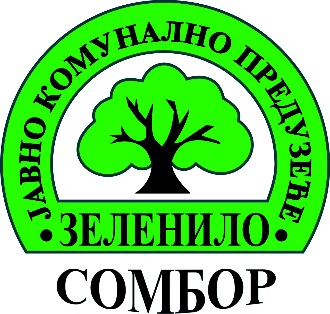 Јавно комунално предузеће„ЗЕЛЕНИЛО“ СомборСомбор, Раде Дракулића 12ПРОГРАМ ПОСЛОВАЊА ЈКП „ЗЕЛЕНИЛО“                                                             СОМБОР ЗА 2022.ГОД.Оснивач: Град СомборНадлежна филијала управе за трезор: СомборДелатност: 8130 Услуге уређења и одржавања околинеМатични број: 20935421ПИБ: 108122945ЈББК : 87422Седиште: Сомбор, Раде Дракулића 12Сомбор, децембар  2021.С а д р ж а ј1. Мисија, визија, циљеви2. Организациона структура- шема3. Основе за израду програма пословања за 2021.   3.1. Процена физичког обима активности у 2021.   3.2. Процена финансијских показатеља за 2021. годину и текстуално образложење           позиција        	          3.2.1. Биланс стања на дан 31.12.2021. план и процена          Образац у прилогу 1. –БИЛАНС СТАЊА на дан 31.12.2021.          3.2.2. Биланс успеха у периоду 01.01.-31.12.2021. план и процена          Образац у прилогу 1а. –БИЛАНС УСПЕХА у периоду  01.01.-31.12.2021.          3.2.3. Извештај о токовима готов. у периоду 01.01.-31.12.2021. план и процена          Образац у прилогу 1б.- ИЗВЕШТАЈ О ТОКОВИМА ГОТОВИНЕ у периоду01.01.- 31.12.2021.          3.2.4. Циљеви јавног предузећа са кључним индикаторима остварења циљева,  - Прилог бр.2           3.2.5. Пословни ризици и план управљања ризицима, Прилог бр.3          3.2.6. Приказ планираних и реализованих индикатора пословања, Прилог бр.44. Планирани физички обим активности за 2022.5. Планирани финансијски показатељи и текстуално образложење позиција за 2022.годину           5.1. Биланс стања, Прилог бр.5           (план 31.12.2022. кварталне пројекције)           Образац у прилогу- БИЛАНС СТАЊА на дан 31.12.2022.           5.2. Биланс успеха , Прилог бр.5а           (план 01.01.-31.12.2022.кварталне пројекције)           Образац у прилогу – БИЛАНС УСПЕХА у периоду 01.01.-31.12.2022.           5.3. План остварене добити/губитка за 2022. Годину- предложени начин расподеле           добити/покрића губитка – текстуално образложење           5.4. Извештај о токовима готовине, Прилог бр.5б           (план 01.01.-31.12.2022. кварталне пројекције)           Образац у прилогу – ИЗВЕШТАЈ О ТОКОВИМА ГОТОВИНЕ у периоду 01.01-31.12.2022.           5.5. Субвенције, Прилог бр.6           (план 01.01.-31.12.2022. кварталне пројекције)           Образац у прилогу- СУБВЕНЦИЈЕ у периоду 01.01.-31.12.2022.6. Политика зарада и запошљавања           6.1. Трошкови запослених и текстуално образложење, Прилог бр.7           6.2. Број запослених по секторима, Прилог бр.8           6.3. Квалификациона структура, Прилог бр.9           6.4. Динамика запошљавања и текстуално образложење, Прилог бр.10           6.5. Исплаћене зараде у 2021. и план за 2022., Прилог бр.11 и Распон исплаћених и планираних          зарада, Прилог бр.11а           6.6. Накнаде члановима надзорног одбора, Прилог бр.12            Обрасци у прилогу-ТРОШКОВИ ЗАПОСЛЕНИХ, ДИНАМИКА ЗАПОШЉАВАЊА           СТРУКТУРА ЗАПОСЛЕНИХ, ИСПЛАЋЕНЕ ЗАРАДЕ У 2021. И ПЛАН            ЗАРАДА ЗА 2022.ГОДИНУ, ПЛАНИРАНЕ НАКНАДЕ ЧЛАНОВИМА            НАДЗОРНОГ ОДБОРА.7. Накнаде комисије за ревизију, Прилог бр.138. Задуженост            8.1. Кредитна задуженост –преглед садашњих кредитних обавеза,            Прилог бр.14- ПЛАН ДОСПЕЋА КРЕДИТНИХ ОБАВЕЗА И ПЛАН            ОТПЛАТА У 2022.ГОДИНИ ПО КРЕДИТОРИМА9. Планирана финансијска средства за набавку добара, радова и услуга за обављање    делатности и средства за посебне намене             9.1. Табела планираних финансијских средстава за набавку добара, радова и               услуга за обављање делатности, текуће и инвестиционо одржавање и              средства за посебне намене             Прилог бр.15–ПЛАНИРАНА ФИНАНСИЈ. СРЕДСТВА ЗА НАБАВКУ             ДОБАРА, РАДОВА И УСЛУГА ЗА ОБАВЉАЊЕ ДЕЛАТНОСТИ             9.2. План инвестиционих улагања, Прилог бр.16             9.3. Табела средстава за посебне намене , Прилог бр.17            Образац у прилогу- СРЕДСТВА ЗА ПОСЕБНЕ НАМЕНЕ10. Управљање ризицима                                                         1.МИСИЈА, ВИЗИЈА, ЦИЉЕВИ	ЈКП “Зеленило” Сомбор је уписано у Регистар привредних субјеката код Агенције за привредне регистре РС под бројем БД 64827/2013 од 17.06.2013. године.	Предузеће послује под пословним именом: Јавно комунално предузеће „Зеленило“ Сомбор са седиштем у Сомбору, Раде Дракулића 12 и у свом раду примењује следеће законе и подзаконске акте:Закон о јавним предузећима ("Сл.гласник РС", бр. 15/2016 и 88/2019)Закон о комуналним делатностима (("Сл.гласник РС",бр.88/2011 ,104/2016 и 95/2018.)Закон о раду ("Сл.гласник РС", бр. 24/2005, 61/2005, 54/2009, 32/2013, 75/2014 ,13/2017 УС и 113/2017)Закон о јавним набавкама ("Сл.гласник РС", бр.91/2019.)Закон о планирању и изградњи ("Сл.гласник РС", бр. 72/2009, 81/2009, 64/2010, 24/2011, 121/2012, 42/2013, 50/2013, 98/2013, 132/2014 , 145/2014 , 83/2018, 31/2019 , 37/2019 , 9/2020.и 52/2021.)Закон о безбедности и здрављу на раду ("Сл.гласник РС", бр. 101/2005, 91/2015 и 113/2017)Закон о путевима (("Сл.гласник РС", бр.41/2018 и 95/2018)Закон о безбедности саобраћаја на путевима ("Сл.гласник РС", br. 41/2009, 53/2010,101/2011, 32/2013, 55/2014, 96/2015, 9/2016, 24/2018 ,41/2018, 87/2018, 23/2019 и 128/2020)Посебан колективни уговор за јавна предузећа у комуналној делатности на територији Републике Србије ("Сл.гласник РС", бр.30/2021.)Одлука о промени оснивачког акта ЈКП „Зеленило“ Сомбор („Сл.лист Града Сомбора бр.27/2016, 7/2017 и 13/2017)Одлука о уређењу града („Сл.лист Града Сомбора бр. 8/2017, 2/2018 ,11/2018, 2/2019 и 21/2019)Одлука о комуналним делатностима на територији Града Сомбора („Сл.лист Града Сомбора бр.8/2015)Одлука о одржавању јавних зелених површина на територији Града Сомбора („Сл.лист Града Сомбора бр.11/2018)Одлука о јавној расвети („Сл.лист Града Сомбора бр.4/2020)Одлука о мерама, начину и условима трајног уништења коровске биљке амброзије („Сл.лист Града Сомбора бр.8/2019)Одлука о додељивању искључивих права јавним предузећима, којима је оснивач Град Сомбор, за обављање делатности пружања услуга на које се Закон о јавним набавкама не примењује („Сл.лист Града Сомбора бр.2/2017 и 11/2018),као и интерна правна акта: Програм пословања, Статут, Правилник о унутрашњој организацији и систематизацији радних места, Правилник о печатима и штамбиљима, Правилник о раду, Правилник о безбедности и здрављу на раду, Правилник о рачуноводству и рачуноводственим политикама за лица која примењују МСФИ за МСП, Правилник о солидарној помоћи, Правилник о ближем уређивању поступка јавне набавке, Правилник о канцеларијском и архивском пословању, Правилник о поступку унутрашњег узбуњивања, Правилник о условима и начину коришћења службених возила и употребе сопственог возила у службене сврхе, Правилник о унутрашњој контроли и безбедности саобраћаја, Правилник о заштити од пожара, Акт о процени ризика радних места у радној околини, Правилник о пословној тајни, Правилник о провери алкохолисаности и утицаја других средстава зависности запослених .      Директор ЈКП „Зеленило“ Сомбор је Миоковић Момир, мастер дизајнер медија у образовању, именован Решењем Скупштине Града Сомбора број: 02-33/2020-I од 21.02.2020.године, а регистрован у АПР-у дана 10.03.2020. Решењем број БД 19949/2020.      Надзорни одбор ЈКП „Зеленило“ Сомбор у саставу: Снежана Радоњић, председник, из реда оснивача, Милан Гагрчин члан, из реда оснивача и Марко Терзин, члан, из реда запослених , именовани Решењем о именовању надзорног одбора ЈКП „ Зеленило“ Сомбор, на трећој седници Скупштине града Сомбора, број: 02-330/2020-I од 02.10.2020.године.       ЈКП „Зеленило“ Сомбор, својом делатношћу, техничко-технолошком опремљеношћу, кадровским потенцијалима и природним ресурсима је, пре свега, сервис грађана Сомбора. Својим свакодневним услугама и понудом производа уз стручне и упркос малим зарадама, које се нису повећавале још од 2014.године, савесне и вредне раднике доприноси побољшању квалитета живота, како у друштвеном тако и у природном окружењу. Својим сталним развојем уредно, квалитетно и економски задовољавајуће пружа комуналне услуге са циљем унапређења животних услова свих грађана са посебним освртом на заштиту животне средине.	Активности  нашег делокруга се састоје из:Одржавања и неге травњака – најмање 6 пута годишње (један турнус 750.000 m2)Санитарно орезивање и уклањање стабала по налогу Надзорног органа.Ревитализација јавних зелених површинаОрезивања и неге живе ограде – најмање 3 пута годишње (један турнус 6.000 m)Одржавање и нега шибља и перена – најмање једном годишње 8.000 m2Одржавање и нега цветних површина и жардињера – најмање 6 пута годишње ( један турнус 3.558 m2)Орезивање са обликовањем круне и санитарна сеча дрворедних стабала са одвозом (зависи од броја налога које издаје Град Сомбор т.ј. ресорна одељења)Одржавање стаза у парковима – свакодневноОрезивање топијарних форми у парку Хероја – једном годишњеФитопатолошка и ентомолошка заштита дрвореда и зелених површина- превентивно и по потребиСакупљање опалог лишћа – једном годишње (150.000 m2) и одвоз са депоновањемОдржавање шеталишта уз Канал и излетишта Шикара – најмање 3 пута годишње (један турнус 100.000 m2)Одржавање јавне расвете са око 9.000 сијаличних местаПостављање и уклањање декоративне новогодишње расвете у граду и насељеним местимаЛогистика - за обнову дрвореда има ослонац у властитом расаднику са заснованом планском производњом бођоша на дуг временски период, као и осталих врста дендролошког материјала и цветне расадеОдржавање урбаног мобилијара, фонтане, чесми и споменика знаменитих личности овог града,  елемента без којег градске улице не би одисале свежиномНабавка са уградњом новог урбаног мобилијара и дечијих игралишта у граду и насељеним местимаОдржавање градских улица у зимском периоду у дужини од 35 км. и локалних-општинских путева у дужини од 85 км.Ревитализација и одржавање постојећих ветрозаштитних појасеваОдржавање постојећих ветрозаштитних појасева у смислу орезивањаOбнова девастираних јавних зелених површина – по налогуСистематско сузбијање амброзијеОдржавање атарских путева кошењем корова и подраста на банкинама општинских путева , као и сеча и орезивање стабала у путном појасу општинских путеваКошење траве и подраста на локалним , општинским путевима и орезивање самониклог шибља и растиња-   Уређење  роковачке шуме и излетишта у граду.Основни циљеви наше делатности су:Пословање на одржив начинШирење зелене регулативе градаКадровско усавршавањеДруштвена одговорностНабавка нове и савремене опремеНаставак ревитализације јавних зелених површина ,Образовање нових цветних површина .Обнова јавног зеленила на Селенчи,Уштеда потрошње електричне енергије кроз уградњу штедљивих сијалица, у циљу постизања што веће енергетске ефикасности,Опстанак и развој предузећа на тржиштуОстваривање услова за изградњу имиџа предузећаОбезбеђивање квалитета живота запослених , мада су „замрзнуте“ и ограничене зараде од 2014.године довеле до великог дизбаланса у зарадама и допринеле да тај квалитет доживи драстичан пад.             У 2021. години предузеће је било ангажовано на неколико важних послова који нису били предвиђени нашим редовним планом и програмом. Прерасподелом радног времена и радне снаге, сви послови су завршени у предвиђеним роковима и на најпрофесионалнији начин.                  Наш план на обнови механизације је делимично остварен и акценат је стављен на опрему намењену за кошење зелених површина и борбу против амброзије, две операције које су критичне тачке у нашем пословању у смислу рокова за извршење, ширине простора који се опслужује и утицаја временских прилика које су у претходној години утицале на повећан број кошења јавних зелених површина у самом граду.                  Са задовољством можемо да истакнемо да су настојања и упорност код заснивања производње садног материјала, а при томе се мисли пре свега на бођош, дала прве резултате и да се поједине улице поносе  новим бођошима. Стари дрвореди су добили замену за дужи низ година,  кугластим бођошима који су нова калемљена форма у нашем производном програму, и то је конкретно урађено у 2018. на Стапарском путу.                 Из напред наведеног, јасно се види да је Град Сомбор добио нове уређене просторе и нове садржаје које је неопходно одржавати, што оправдава улагања у развој предузећа и набавку нове опреме, а из свега тога су јасно видљиви циљеви и правци деловања у времену које тек предстоји.                 Што се тиче активности спроведених у 2020. години у области унапређења           корпоративног управљања можемо рећи да смо у 2019.години ангажовали Биро за консултантске услуге РНС из Новог Сада , који је сачинио елаборат Успостављање финансијског управљања и контроле код ЈКП „ Зеленило“ Сомбор , са конкретним задацима које предузеће треба да обави да би се успоставила правила корпоративног управљања :процес и механизам корпоративног управљања , макороекономско окружење корпоративног управљања , улога и управљање надзорним одбором,  стратешко корпоративно управљање , анализа финансијских извештаја, корпоративно извештавање , ревизија и интерна контрола, корпоративно управљање уз елементе антикорупције, управљање ризицима и корпоративно управљање , вођство у управљачким структурама и остале сродне теме. У предузећу постоји Годишњи програм пословања. Израђен je у складу са буџетом Града Сомбора. Исти је усвојен од стране надзорног одбора и Граду је поднет на одобрење што је учињено на седници Скупштине града 21. децембра 2020. године. У складу са финансијским планом пословања а по искључивим правима које има Јавно комунално предузеће „ЗЕЛЕНИЛО“ Сомбор закључени су уговори са Градом Сомбором са чије стране је одређен и надзорни орган за сваки уговорени посао. Такође су закључени и уговори који не проистичу из искључивих права већ за послове које Град реализује кроз акцију партиципативног буџетирања.                 Предузеће саставља извештаје о пословању, и то квартално и годишње у складу са законском регулативом. Управљање приходима и трошковима се, такође, врши на дневној основи а све у циљу одржавања текуће ликвидности и плаћања текућих обавеза. Јавно комунално предузеће „ЗЕЛЕНИЛО“ Сомбор је 2018. године извршено имплементирање система финансијског управљања и контроле. Израђена је основна мапа пословних процеса, Стратегија управљања ризицима и Регистар ризика. С тим у вези одређена су одговорна лица и успостављен и јасно дефинисан систем интерне контроле. У складу са Законом о буџету и Правилником о заједничким критеријумима и стандардима за успостављање, функционисање и извештавање о систему финансијског управљања и контроле у јавном сектору у 2021. години извршено је ревидирање Стратегије управљања ризицима, а која се доноси једном у три године и ревидиран је Регистар ризика. Такође је извршено именовање чланова радне групе за финансијско управљање и контролу. У предузећу је донет и Кодекс понашања запослених у Јавном комуналном предузећу „ЗЕЛЕНИЛО“ Сомбор. На састанку радне групе задужене за финансијско управљање и контролу закључено је да је неопходно ангажовати агенцију која би извршила ревидирање комплетног система финансијског управљања и контроле. Неопходно је ревидирати пословне процесе у складу са новим законским прописима као и проширити дијапазон обухваћених пословних процеса. У складу са тим неопходно је и преиспитати постојеће ризике и одредити ризике који се односе на нове процесе који нису до сада дефинисани. У оквиру систематизације радних места још увек није одеђено место за интерног ревизора и у предузећу не постоји запослени на том радном месту.                   У  2021.години наставили смо са процесом едукације и примене постулата корпоративног управљања.                   Састанци надзорног одбора одржавају се редовно . На седницама су присуствовали сви чланови надзорног одбора, директор и секретар, као и известилац. Надзорни одбор је ажурно информисан о пословању предузећа и сви извештаји, планови и остала акта, усвајана су у складу са Законом.2.  ОРГАНИЗАЦИОНА СТРУКТУРА ЈКП „ ЗЕЛЕНИЛО“-Сомбор	Органи Јавног предузећа су:Надзорни одбор у саставу : Снежана Радоњић, председник, из реда оснивачаМилан Гагрчин , члан , из реда оснивача иМарко Терзин, члан , из реда запослених.    Чланови надзорног одбора именовани су Решењем Скупштине града Сомбора број : 02-330/2020-I од 02.10.2020.године.            Директор  Директор ЈКП „Зеленило“ Сомбор је Миоковић Момир, мастер дизајнер медија у образовању, именован Решењем Скупштине града Сомбора број: 02-33/2020-I од 21.02.2020.год.Организација Јавног предузећа има следећу структуру:1. Радна јединица „Стручне службе“ - Служба за правне и опште послове  - Финансијско рачуноводствена служба  - Комерцијална служба2. Радна јединица „Јавно зеленило“ -  Одељење одржавања парковског зеленила и јавних зелених површина  - Одељење за производњу и заштиту биља - расадник3. Радна јединица „Механизација и одржавање“  - Одељење за одржавање механизације   - Одељење зимске службе и одржавања урбаног мобилијара, јавних чесми и фонтана  - Одељење за одржавање јавне расвете у Граду и насељеним местима.ОРГАНИЗАЦИОНА ШЕМА ЈКП ЗЕЛЕНИЛООСНОВЕ ЗА ИЗРАДУ ПРОГРАМА ПОСЛОВАЊА ЗА 2021. Процењени физички обим активности у 2021.години у динарима .        Напред наведени уговори по ускључивим правима, склопљени су са Градом Сомбором и сви послови на основу истих , извршени су у целости  , осим послова Зимске службе, који су лимитирани временским условима .           Узгред напомињемо да су вредности Уговора исказани са припадајућим порезом на додату вредност.                                                                                                 У 000 дин.                     Јавно комунално предузеће „ ЗЕЛЕНИЛО“ ће у 2021.години остварити, по процени до краја године, пословних прихода исказано индексом : 1,0241 % у односу на план 2021.године, што представља остварење плана т.ј. поверених нам послова у целости, па и више од тога.3.2.Процена финансијских покатзатеља за 2021.годину и     текстуално образложење позиција3.2.1.Биланс стања на дан 31.12.2021. план и проценаОбразац у прилогу- БИЛАНС СТАЊА на дан 31.12.2021. године        Предузеће располаже следећом ОПРЕМОМ веће вредности и значаја :-четири теретна возила -четири дизалице-платформе-остала разна возила (трактори, трактори ТВ, косачице, тримери и друго)-једна вишенаменска радна машина „боб кет“-у 2015.години из сопствених средстава купљен је котао за грејање.-у 2015.години из сопствених средстава теретно возило ТАМ-половно.-у 2015.години из сопствених средстава купљен нов трактор Беларус 1221.3-у 2015.години купљена је водена пумпа  и још нека опрема мање вредности-у 2016.години из сопствених средстава купљена је прикључна машина-тракторска бушилица-у 2016.години из сопствених средстава купљен је комби за превоз радника-у 2016.години из сопствених средстава купљено је неколико моторних тестера-у 2016.години из сопствених средстава купљена је прикључна машина- маказе за грање-у 2017.години из сопствених средстава купљена је следећа опрема : Возило за превоз радника       комби-путар ,Уређај за третирање хербицидима ,Вибро плоча, Мулчери , Парковска косачица, два сврдла и остала опрема мање вредности.-у  2018.години купљен је Мулчер ТМО 1700 и неколико косачица из сопствених средстава, као и Камион са платформом Ивеко 35512 из средстава субвенције Града Сомора.- у 2019.години купљене су четири самоходне косачице „Кубота“ из средстава субвенције које смо добили од Града Сомбора и један мотокултиватор „МТК GREEN „. Такође смо обновили део рачунарске опреме, као и више моторних тестера и апарата за рад. - у 2020.години купили смо три пољопривредна тракора за унапређење расадничке производње, расипач минералног ђубрива , дробилицу за дрво која нам је неопходна услед велике количине грања које настаје приликом орезивања дрвећа , три мулчера , даска за снег , путнички аутомобил, из разлога што имамо само два стара аутомобила, која су непоуздана и недовољна из разлога наше делатности која се одвија на терену и на крају усисивач лишћа, чија је намена потпуно јасна и оправдана.- У 2021. години , пред сам крај године купили смо тракторску приколицу, тракторску фрезу, атомизер, плуг за вађење садница и фрезу.         Потраживања наплаћујемо у веома кратком року, обзиром да је Град Сомбор купац са учешћем од 98,9986 % у укупној продаји предузећа и наплата се реализује у целости.         Предузеће има отворене рачуне код следећих банака : АИК Банке а.д. Ниш , Банке ИНТЕЗА, НЛБ банке а.д. и Банке поштанске штедионице - који су ликвидни и никада нисмо били у блокади.        На позицији државног (основног) капитала исказан је износ од 17.716 ( у 000) динара,         Обавезе из пословања према добављачима исказане су у износу од 1.863 ( у 000 ) динара.         У 2021.години успели смо да измирујемо све обавезе према добављачима благовремено, у законском року, јер нам је од стране оснивача, било опредељено довољно средстава за нормално функционисање.         Обавезе за порез , доприносе и накнаде исказане у билансу плаћају се на дан сваког петнаестог у месецу за предходни месец- редовно.        Краткорочне обавезе су исказане у износу од 274  (у 000) динара, коју чини обавеза према НЛБ банци и то је износ последње рате кредита у 2021.години, који доспева у једној години.Остале краткорочне обавезе у износу 10.080.( у 000) сачињене су од зараде,накнада зарада и осталих личних расхода, које ће бити исплаћене у јануару 2022.године,  затим обавеза за Порез на додату вредност од 799 ( у 000),   а износ исказан на позицији пасивних временских разграничења односи се на примљене донације из 2020. а предходних година у износу од 21.310.168 динара.         Што се тиче стања средстава на текућем рачуну предузећа, процењујемо да ћемо бити у позитивном салду, а то све према приливу који очекујемо од Града Сомбора и намиривању потраживања у целости .        Од дугорочних обавеза и кредита предузеће има само кредит од НЛБ банке, за куповину опреме и на дан 31.12.2021. износиће 5.386.845 динараБиланс стања на дан 31.12.2021.план и процена                                                                                                                              Прилог 1.                                                                                                               Биланс успеха у периоду од 01.01.-31.12.2021. план и проценаОбразац у прилогу- БИЛАНС УСПЕХА у периоду од 01.01.-31.12.2021.      У Билансу успеха највећу и најзначајнију ставку чине приходи од продаје и процењени су на 174.683 ( у 000 ) динара до краја године, у плану су били у износу од 167.764 ( у 000 ) динара и остварени су, по процени за 6.919 ( у 000) више, изражено коефицијентом 1,0412 што представља одлично извршење плана.       У трошковима највећу ставку, осим зарада, накнада зарада и осталих личних расхода који износе 97.544 ( у 000) и који ће бити детаљно представљени у Прилогу 7., представљају :- Трошкови производних услуга, процена 23.590, -Трошкови материјала, горива и енергије у износу 28.209 ( у 000 ) динара, што све скупа представља добро извршење плана и нема већих одступања.                    Подаци из овог прилога биће објашњени кроз финасијске индикаторе пословања који следе у Прилогу 4.Извештај о токовима готовине у периоду од 01.01.-31.12.2021.                               Образац у прилогу- ИЗВЕШТАЈ О ТОКОВИМА ГОТОВИНЕ                                             у периоду 01.01.- 31.12.2021.    Сви приливи средстава и одливи истих приказани су у табели која је достављена уз овај извештај.      Видљиво је да предузеће није имало потешкоћа у наплати својих потраживања  и сагласно томе, измиривало је редовно обавезе према повериоцима .Циљеви јавног предузећа са кључним индикаторима остварења циљеваУ приложеној табели наведено је све прецизно и јасно.                                                                                                                                        Прилог 2 Пословни ризици и план управљања ризицима             Прилажемо тражену табелу и напомињемо да наше предузеће, обзиром да све поверене послове обавља на основу закључених уговора са Градом Сомбором по искључивим правима, па нема ризика за њихово остваривање, обзиром да се подразумева савестан, стручан и одговоран приступ истом.             Тренутно је највећи ризик од тога да запослени на кошењу и орезивању зеленила, због ниских зарада које се већ годинама нису повећавале, са једне стране, а пораста тражње за истима на тржишту рада и услед тога могућности избора – они напусте предузеће, што се већ у 2021.години почело дешавати. Из тог разлога у план пословања за 2022.годину,  планирали смо повећање зарада запослених кроз повећање вредности бода.             Поред напред наведеног ипак се могу десити и околности које нису предвидљиве и представљају ризике.                                                                                                       Прилог 3.Приказ планираних и релазованих индикатора пословања – Образац у прилогу            У циљу бољег сагледавања финансијског положаја предузећа у предходним годинама, а за потребе што бољег планирања истих за наредну 2022. годину, сачињене су табеле са подацима како следи у прилогу:                         Из података приказаних у напред наведеној табели, уочљиво је да је добитак пре опорезивања, из којег су изузети трошкови камата и амортизације, дакле, само са оперативним трошковима, остао на завидном нивоу реализације у 2021.години у односу на 2020.годину и то свакако представља добар пословни резултат .            Стопа приноса средстава изражена је коефицијентом 4,46 што такође представља добар пословни резултат у износу остварене пословне добити у односу на укупна ангажована средства .            Надаље, посматрајући стопу приноса капитала, такође се може уочити позитиван резултат пословања предузећа исказан коефицијентом 20,43  као однос учешћа нето добити у капиталу предузећа.             Што се тиче индикатора о учешћу  укупног дуга предузећа у односу на укупан капитал , може се закључити да је 92% учешће дуга у капиталу, из разлога узетог дугорочног кредита за набавку опреме, али када се има у виду да је у износу дуга, највећи део дугорочног кредита, који се редовно измирује т.ј. смањује, а нису узета у обзир потраживања предузећа, која представљају имовину предузећа, као ни стална и обртна имовина, већ само ове позиције из пасиве, податак заправо представља позитивно финансијско стање предузећа.            Ликвидност је исказана коефицијентом 59,71 , што показује да су краткорочне обавезе за 40,29% веће од вредности обртних средстава , што указује да је ликвидност у том проценту угрожена, а у стварности очигледно и не представља опасност по ликвидност , обзиром да ми нисмо предузеће које обавља трговачку, већ смо предузеће које обавља услужну делатност. Ликвидност никада до сад није доведена у питање, те се може занемарити опасност од исте.            Индикатор о учешћу зарада у пословним приходима показује да оне оптерећују пословне приходе у проценту од 55,45 %, што није необично, обзиром да је делатност предузећа пружање услуга , а услуге се остварују људским радом.                    4. ПЛАНИРАНИ ФИЗИЧКИ ОБИМ АКТИВНОСТИ ЗА 2022.Програм рада ЈКП на одржавању јавног зеленила,  зимске службе, одржавања јавне расвете и јавних површина, чесми и фонтана у Граду Сомбору усклађен је са предлогом буџета Града Сомбора за 2022. годину.Опредељена средства по ставкама су одређена у следећем обиму, са  ПДВом :       Основне делатности ЈКП су одређене Законом о комуналној делатности и као такве одређују положај ЈКП на тржишту, као јединог даваоца комуналних услуга ове врсте.        На основу Закона о комуналним делатностима, прописана је обавеза јединице локалне самоуправе да се у поступку поверавања обављања комуналних делатности руководи начелима конкуренције, економичности, ефикасности и заштите животне средине.        Препорука је надаље,  да се цене комуналних услуга у 2022.години могу повећати , за разлику од предходних година, али ми ни у 2022. години нећемо повећавати цене наших услуга.             Прилог : Актуелни ценовник предузећа.Јединичне цене за одржавање јавних зелених површина  у граду и      	 			насељеним местима за 2022. годину.	 Цене су изражене без ПДВ-а , у динарима.	Приоритети одржавања имају :	-Венци и јавне зелене површине унутар Венаца	-Паркови и шетнице ( Парк Хероја, Парк И.Л.Рибар, Парк Селенча, Парк  29. Новембар )	-Дечија игралишта	-Прилазни путеви  ( Апатински пут, Максима Горког, Матије Гупца, 12 Војвођанске Ударне 	Бригаде, Војвођанска, Солунских бораца, Карађорђева, Светозара Милетића, Коњовићева, 	Милоша Обилића, 21 Октобра, Филипа Кљајића, Стапарски пут, Дубровачка, Првомајски 	булевар, Јосифа Панчића, Тозе Марковића, Арсенија Чарнојевића, С.Радосављевића)             Дневне диспозиције и врсте радова зависе од годишњег доба и потреба у одржавању јавних зелених површина , а регулисане су Одлуком о одржавању јавних зелених површина на територији града Сомбора ( Службени лист града Сомбора бр.11/2018.од 22.06.2018.г.)	Трошковник превоза радника и машина дат је за једно возило.5. ПЛАНИРАНИ ФИНАНСИЈСКИ ПОКАЗАТЕЉИ И ТЕКСТУАЛНО  ОБРАЗЛОЖЕЊЕ ПОЗИЦИЈА ЗА 2022. ГОДИНУБиланс стањаОбразац у прилогу- БИЛАНС СТАЊА на дан 31.12.2022.Предузеће послује искључиво средствима опредељеним у ту сврху из буџета града, са позиција које смо напред навели, а сопствени извори средстава своде се на око 4% од укупних средстава.У 2022. години, обзиром да се крајње рационално односимо према трошењу средстава, планирамо да купимо део опреме која нам недостаје и тако постепено подигнемо ниво ефикасности и даљег смањења трошкова одржавања дотрајале и амортизоване опреме.                                                                                                                                               Прилог 5.у 000 динараБиланс успехаОбразац у прилогу- БИЛАНС УСПЕХА у периоду 01.01.-31.12.2022.г.Билансна позиција Приходи од продаје усклађена је са средствима која су планирана и опредељена Буџетом Града Сомбора за 2022.годину и исказана у износу од  189.201 ( у 000 динара).       Што се тиче средстава добијених на позицији „Зимске службе“, напомињемо да ће и посао и средства бити подељена између нашег предузећа и још три предузећа : ЈКП“ Чистоћа“, ЈКП “ Водоканал“ и „Џими комерц“ д.о.о..У вези са тим већ је склопљен  Уговор о пословно-техничкој сарадњи о заједничком обављању послова чишћења коловоза улица и локалних путева у зимском периоду- зимске службе за 2021.-2022.годину, све у циљу заједничког, економичног и ефикасног обављања послова зимске службе.           Укупан планиран приход је 192.727 ( у 000 динара) и чини га готово у целости Пословни приход који је планиран у износу од  192.619 ( у 000 динара ).  Што се тиче трошкова, исказане су  следеће вредности :                                                 Укупни трошкови и расходи ( у 000 дин)           Напомињемо да у планираном износу под редним бројем 7. Остали трошкови, стоји опредељен износ за исплату по очекиваним судским пресудама на основу поднетих тужби од стране запослених за исплату заосталог регреса из ранијих година, а које је утемељено у Мишљењу Министарства финансија број :011-00-00870/2021-03, од 02.11.2021.године.                                                                                                                                                   Прилог 5а                    5.3. План остварене добити за 2022. годину- предложени начин расподеле. У Билансу успеха исказана је очекивана добит од 211 ( у 000 динара) али када се узму неповољни економски утицаји изазваних пандемијом вируса COVID 19, која ево траје већ две године , ми смо задовољни таквим резултатом, а када се оствари биће подељена између предузећа и Града Сомбора као оснивача у односу 50%  : 50%. Преостале остварене добити из предходних година ( 50% ) након поделе, наводимо : У 2014.години износ од 303.782 динара, у 2015.години износ од 14.608 динара и у 2016.години износ од 158.289 динара, у 2017.години износ од 199.826 динара и у 2018. години износ од 345.630 динара и у 2019.години износ од 1.644.739 динара, остале су нераспоређене добити. Губитак из 2020.године у износу од 231.830,00 динара , за који је донета Одлука о покрићу губитка на терет капитала од стране Надзорног одбора предузећа  број : 13-37/2021.од дана 04.11.2021.године, књижиће се на терет капитала.СУБВЕНЦИЈЕОбразац у прилогу – СУБВЕНЦИЈЕ у периоду 01.01 до 31.12.2021        За набавку и обнављање дела опреме у 2019.години добили смо субвенцију од Града Сомбора у износу од 10.000.000,00 динара о чему смо сачинили Посебан програм о коришћењу средстава из буџета Града Сомбора за 2019. годину, као и субвенцију од 700.954,80 динара од Покрајинског секретаријата за пољопривреду.      Дана 04.10.2019.године закључен је Уговор о унапређењу расадничке производње са Аутономном покрајином Војводине, Покрајинским секретаријатом за пољопривреду, водопривреду и шумарство – Нови Сад, број: 104-401-5002/2019-06 на износ од 4.608.618,00 динара од чега 80% средстава обезбеђује бесповратно Аутономна покрајина Војводина, Покрајински секретаријат за пољопривреду, водопривреду и шумарство, што износи 3.686.894,40 динара а преосталих 20% у износу 921.723,60 динара обезбеђује предузеће из сопствених средстава. Рок за реализацију овог пројекта је био 30.06.2020.године.        Средства су употребљена за набавку једног трактора МТЗ 1221.3 .         У 2020. години нисмо добили  субвенције , а из Буџета Града Сомбора нисмо их добили ни у 2021.години. Међутим, успели смо преко конкурса да од Фонда за развој АПВ добијемо субвенцију од 2.599.832 динара за набавку опреме.         У плану за 2022.годину имамо опредељено 5.000.000 динара за набавку опреме, а која је дефинисана у Буџету Града Сомбора за 2022.годину, у плану расхода,  кроз програм 1102- комуналне делатности, Активност 0002 – Одржавање јавних зелених површина, Функционална класификација 620, Број позиције 102/0, Економска класификација  451000, Опис :Субвенције јавним нефинансијским предузећима и организацијама.                                                                                                                                       Прилог 6ПОЛИТИКА ЗАРАДА И ЗАПОШЉАВАЊА6.1.Трошкови запослених и текстуално образложење              Приликом планирања ових трошкова придржавали смо се свих смерница , упутстава и закључака које смо добили од Министарства привреде и у складу са истим трошкове службених путовања, накнада по уговору о делу, по уговору о привременим и повременим пословима и накнаде физичким лицима по основу осталих уговора планирали смо до нивоа планираних средства за 2021.годину. Зараде смо планирали у складу са Законом о јавним предузећима, чл.60, став 4. ( „ Службени гласник РС“ бр.15/16 и 88/19) и члана 17. став 1. и члана 42. став 1. Закона о Влади ( „ Службени гласник РС“ , бр.55/05, 71/05 – исправка , 101/07, 65/08, 16/11, 68/12 – УС , 72/12, 7/14 – УС 44/14 и 30/18 – др. закон) т.ј. Уредбом Владе о утврђивању елемената годишњег програма пословања за 2022.годину , као и датим Смерницама у делу који се односи на зараде - тачка 6.            Сагласно напред наведеним прописима, зараду смо у плану за  2022. годину увећали за проценат 0,4% минулог рада у односу на планиране зараде у предходној 2021-ој години, уз примену предвиђеног повећања минималне зараде за 2022. годину, новоутврђеног повећања неопорезивог дела зараде, који се опорезује порезом на доходак и чињеницом да се у смислу Закона о јавним предузећима, маса зарада у 2022.години може формирати слободно, према реалним потребама и могућностима. Реалне потребе и те како постоје, када се узме у обзир просечна зарада предузећа и упореди са просечним зарадама у Републици Србији, као и чињеница да је Министарство финансија, т.ј. Министар изјавио, након што је усвојен Буџет РС , да је он развојан и да је усмерен ка повећању стандарда грађана.             На основу Правилника о унутрашњој организацији и систематизацији радних места ЈКП „Зеленило“ Сомбор има укупно сто девет  систематизованих радних места, а укупан број запослених је осамдесет и један (77 на неодређено и 4 на одређено време), на дан 31.12.2021.        Под редним бројем 22. овог прилога – Отпремнине за одлазак у пензију, исказана је у првом кварталу отпремнине за једну запослену која одлази у старосну пензију, у износу од 289.907 динара.            У Програму пословања ЈКП „ „Зеленило“ Сомбор за 2022. годину, као што је било и у 2021. години,  предузеће је услед обавезе јавних комуналних предузећа у Републици Србији да на основу Анекса II посебног колективног уговора за јавна предузећа у комуналној делатности на територији републике Србије, планирају и исплате солидарну помоћ, ради ублажавања неповољног материјалног положаја запослених , у овој табели, под редним бројем 31. планирало ову исплату на следећи начин: Нето износ од 41.800,00 динара, биће исплаћен запосленима на дванаест једнаких месечних рата:Под редним бројем 32.ове табеле навели смо број прималаца исте, и то је 88 запослених.                                                                                                                                                          Прилог 7.             Тачка 6.2. Број запослених по секторима             6.3.  Квалификациона структураСтруктура запослених је приказана у приложеној табели.                        6.4. Динамика запошљавања и текстуално образложење                        Планирано је да у 2022.години, једна запослена у првом кварталу оде у старосну пензију у складу са Законом, а потом да у трећем кварталу запослимо четири радника у складу са Уредбом о поступку прибављања сагласности за ново запошљавање и додатно радно ангажовање код корисника јавних средстава ( „Службени гласник РС „ бр.159/2020.).6.5.  Исплаћене зараде у 2021. години и план за 2022.годину            У овој табели планирања обрачуна и исплате зараде придржавали смо се у целости Уредбе Владе и Смерницама за израду годишњих програма пословања за 2022.годину,  тачке 6) Смерница .6.6.Накнаде члановима Надзорног одбораОбрасци у прилогу-  ПЛАНИРАНЕ НАКНАДЕ ЧЛАНОВИМА НАДЗОРНОГ ОДБОРА            Накнаде члановима Надзорног одбора у току 2022.године ће се исплаћивати у истом износу као у 2021.години и то у износу  од по 15.000 динара месечно. Накнада је иста и за председника и за чланове Надзорног одбора.            Висину накнаде за председника и чланове Надзорног одбора одређује ЈКП „Зеленило“  уз сугестију Оснивача – Града Сомбора.            Планирана накнада за три члана Надзорног одбора је у укупном нето износу од 45.000,00 динара.         Комисију за ревизију нисмо ангажовали, нити смо планирали да је ангажујемо у 2021.години.  НАКНАДЕ КОМИСИЈЕ ЗА РЕВИЗИЈУНисмо ангажовали комисију за ревизију ни у предходним периодима нити смо планирали за 2022.годину.ЗАДУЖЕНОСТ 8.1.	Кредитна задуженост- преглед садашњих кредитних обавеза          Као и предходних година, имамо  кредитну задуженост, а то је дозвољено прекорачење по текућем рачуну до износа од 4.000.000,00 динара , а планирамо да на дан 31.12.2021.године будемо у позитивном стању по текућем рачуну.          У 2022. години такође планирамо да уговоримо са најповољнијом банком ово дозвољено прекорачење по текућем рачуну у износу од 4.000.000,00 динара.           Затим, кредит од НЛБ банке за куповину опреме који ће на дан 31.12.2021. износити 5.386.845 динара. То је кредит који је одобрен 23.02.2020. године, на рок од тридесет и шест месечних рата, а на дан 31.12.2022.године, стање кредитне задужености износиће 1.894.475 динара.              9. ПЛАНИРАНА ФИНАНСИЈСКА СРЕДСТВА ЗА НАБАВКУ ДОБАРА, РАДОВА И УСЛУГА ЗА ОБАВЉАЊЕ ДЕЛАТНОСТИ И СРЕДСТВА ЗА ПОСЕБНЕ НАМЕНЕ9.1. Табела планираних финансијских средстава за набавку добара, радова и услуга за обављање делатности, текуће и инвестиционо одржавање и средства за посебне наменеСве исказане вредности у предходној табели су без ПДВа.9.2.  План инвестиционих улагањаНемамо у плану инвестиционих улагања.                                                                                                                            Прилог 169.3.Табела средстава за посебне намене10.УПРАВЉАЊЕ РИЗИЦИМАИзложеност ценовном ризику, кредитном ризику, ризику ликвидности, ризику новчаног тока – НИСМО ПЛАНИРАЛИ.       Ризике, који су у нашем предузећу на ниском нивоу, што смо све објаснили на напред наведеним табелама и објашњењима уз исте, а додатни ризик са којим се можемо суочити у току 2022.године је, као и предходних година, повећана активност на двадесет четири часа, а то у случајевима елементарних непогода, које се дешавају неколико пута годишње, када предузеће ради на самој граници својих могућности, што се тиче опреме и расположиве радне снаге.      Слична ситуација може настати и у зимском периоду, такође услед непредвиђених околности.       Активности које предузимамо за смањење ризика су набавка опреме, коју континуирано повећавамо, обнављамо и модернизујемо, јер поред радне снаге, опрема је следећи, кључни елемент за успешно обављање посла у нашој делатности.       Напомињемо да смо, до сада, све ове ризичне ситуације обављали са успехом и без већих потешкоћа, те се томе надамо и у будућем периоду.       Међутим, у 2020. и 2021. години сведоци смо драстичне промене у привредној и животној активности у целом свету , па тако и у Србији, коју је изазвала појава пандемије вируса Korona - Covid 19 а која ће се  продужити и у предстојећој 2022. години и која ће оставити огромне последице, те су велики ризици у животу и пословању у целом свету , па и код нас.                                                 ЈКП „ЗЕЛЕНИЛО“ СОМБОР                                                ___________________________                                                Директор : Миоковић МомирДИРЕКТОР1 РЈСТРУЧНЕ СЛУЖБЕ2 РЈЈАВНО ЗЕЛЕНИЛО3 РЈМЕХАНИЗАЦИЈА И ОДРЖАВАЊЕ 1/1Служба за правне и опште послове2/1Одељење одржавања парковског зеленила и јавних зелених површина3/1Одељење за одржавање механизације1/2Финансијско рачуноводствена служба2/2Одељење за производњу и заштиту биља- расадник3/2Одељење зимске службе и одржавање урбаног мобилијара, јавних чесми и фонтана1/3Комерцијална служба3/3Одељење за одржавање јавне расвете у Граду и насељеним местимаУГОВОРИ                                                  2021.Одрж.јавних зел. површ.90.000.000,00Одрж. јавне расвете31.000.000,00Одрж. спом. Знамен.личнос1.000.000,00Одрж. урбаног мобилијара6.000.000,00Ревитализација зеленила3.000.000,00Одрж. фонтане и чесми 2.500.000,00Кош. траве и раст. на банкин.8.500.000,00Пошумљ.парц.у С. Милетићу1.000.000,00Уређење парка код жел.станице2.029.346,00                        Кошење амброзије   13.925.000,00Уређење јавне површ.у Бач.Брегу600.000,00 Уређ.ветроз. појас.на пољ.земљ.2.000.000,00Орезивање ветрозаш.појасева 3.873.100,00Зимска служба 2020./2021.23.988.698,00Изградња трим стазе у А.Шантићу998.400,00Изградња дечијих игралишта4.095.772,00Побољ.јавне расвете у Краља П.498.018,00Кош.траве и др.растиња у путном1.936.000,00УКУПНО196.944.334,00Р.бр.Извори приходаПлан 2021.Процена 2021.1Уговори из предходне табеле341По приложеној табели у тачци 3.2.2. 171.765175.901УКУПНО ПОСЛОВ.ПРИХ.:171.765175.901БИЛАНС СТАЊА  на дан 31.12.2021. годинеБИЛАНС СТАЊА  на дан 31.12.2021. годинеБИЛАНС СТАЊА  на дан 31.12.2021. годинеБИЛАНС СТАЊА  на дан 31.12.2021. годинеБИЛАНС СТАЊА  на дан 31.12.2021. годинеу 000 динараГрупа рачуна, рачунП О З И Ц И Ј ААОППлан на дан 31.12.2021.Реализација (процена) на дан 31.12.2021.12345АКТИВА00A. УПИСАНИ А НЕУПЛАЋЕНИ КАПИТАЛ 0001Б. СТАЛНА ИМОВИНА000246.68761.192(0003 + 0009 + 0017 + 0018 + 0028)000246.68761.19201I. НЕМАТЕРИЈАЛНА ИМОВИНА000301(0004 + 0005 + 0006 + 0007 + 0008)00030101. Улагања у развој0004011, 012 и 0142. Концесије, патенти, лиценце, робне и услужне марке, софтвер и остала нематеријална имовина 00050133. Гудвил 0006015 и 0164. Нематеријална имовина узета у лизинг и нематеријална имовина у припреми 00070175. Аванси за нематеријалну имовину000802II. НЕКРЕТНИНЕ, ПОСТРОЈЕЊА И ОПРЕМА000946.68761.19202(0010 + 0011 + 0012 + 0013 + 0014 + 0015 + 0016)000946.68761.192020, 021 и 0221. Земљиште и грађевински објекти00102.8950232. Постројења и опрема001143.79261.1920243. Инвестиционе некретнине0012025 и 0274. Некретнине, постројења и опрема узети у лизинг и некретнине, постројења и опрема у припреми 0013026 и 0285. Остале некретнине, постројења и опрема и улагања на туђим некретнинама, постројењима и опреми 0014029 (део)6. Аванси за некретнине, постројења и опрему у земљи 0015029 (део)7. Аванси за некретнине, постројења и опрему у иностранству 001603III. БИОЛОШКА СРЕДСТВА 001704 и 05IV. ДУГОРОЧНИ ФИНАНСИЈСКИ ПЛАСМАНИ И ДУГОРОЧНА ПОТРАЖИВАЊА 001804 и 05(0019 + 0020 + 0021 + 0022 + 0023 + 0024 + 0025 + 0026 + 0027)0018040 (део), 041 (део) и 042 (део)1. Учешћа у капиталу правних лица (осим учешћа у капиталу која се вреднују методом учешћа)0019040 (део), 041 (део), 042 (део)2. Учешћа у капиталу која се вреднују методом учешћа0020043, 050 (део) и 051 (део)3. Дугорочни пласмани матичном, зависним и осталим повезаним лицима и дугорочна потраживања од тих лица у земљи 0021044, 050 (део), 051 (део)4. Дугорочни пласмани матичном, зависним и осталим повезаним лицима и дугорочна потраживања од тих лица у иностранству 0022045 (део) и 053 (део)5. Дугорочни пласмани (дати кредити и зајмови) у земљи 0023045 (део) и 053 (део)6. Дугорочни пласмани (дати кредити и зајмови) у иностранству 00240467. Дугорочна финансијска улагања (хартије од вредности које се вреднују по амортизованој вредности) 00250478. Откупљене сопствене акције и откупљени сопствени удели 0026048, 052, 054, 055 и 0569. Остали дугорочни финансијски пласмани и остала дугорочна потраживања 002728 (део) осим 288V. ДУГОРОЧНА АКТИВНА ВРЕМЕНСКА РАЗГРАНИЧЕЊА 0028288В. ОДЛОЖЕНА ПОРЕСКА СРЕДСТВА 0029Г. ОБРТНА ИМОВИНА 003018.22420.019(0031 + 0037 + 0038 + 0044 + 0048 + 0057+ 0058)003018.22420.019Класа 1, осим групе рачуна 14I. ЗАЛИХЕ (0032 + 0033 + 0034 + 0035 + 0036)003111.2407.489101. Материјал, резервни делови, алат и ситан инвентар 00325.2143.49911 и 122. Недовршена производња и готови производи 00334.2873.651133. Роба 00341.739337150, 152 и 1544. Плаћени аванси за залихе и услуге у земљи00352151, 153 и 1555. Плаћени аванси за залихе и услуге у иностранству 003614II. СТАЛНА ИМОВИНА КОЈА СЕ ДРЖИ ЗА ПРОДАЈУ И ПРЕСТАНАК ПОСЛОВАЊА 003720III. ПОТРАЖИВАЊА ПО ОСНОВУ ПРОДАЈЕ 00381.01589320(0039 + 0040 + 0041 + 0042 + 0043)00381.0158932041. Потраживања од купаца у земљи 00391.0158932052. Потраживања од купаца у иностранству 0040200 и 2023. Потраживања од матичног, зависних и осталих повезаних лица у земљи 0041201 и 2034. Потраживања од матичног, зависних и осталих повезаних лица у иностранству00422065. Остала потраживања по основу продаје 004321, 22 и 27IV. ОСТАЛА КРАТКОРОЧНА ПОТРАЖИВАЊА 0044741.12221, 22 и 27(0045 + 0046 + 0047)0044741.12221, 22 осим 223 и 224, и 271. Остала потраживања 0045741.0612232. Потраживања за више плаћен порез на добитак 00462243. Потраживања по основу преплаћених осталих пореза и доприноса 00476123V. КРАТКОРОЧНИ ФИНАНСИЈСКИ ПЛАСМАНИ 00483.61323(0049 + 0050 + 0051 + 0052 + 0053 + 0054 + 0055 + 0056)00483.6132301. Краткорочни кредити и пласмани - матично и зависна правна лица 00492312. Краткорочни кредити и пласмани - остала повезана правна  лица 0050232, 234 (део)3. Краткорочни кредити, зајмови и пласмани у земљи 00513.613233, 234 (део)4. Kраткорочни кредити, зајмови и пласмани у иностранству 00522355. Хартије од вредности које се вреднују по амортизованој вредности 0053236 (део)6. Финансијска средства која се вреднују по фер вредности кроз Биланс успеха 00542377. Откупљене сопствене акције и откупљени сопствени удели 0055236 (део), 238 и 2398. Остали краткорочни финансијски пласмани 005624VI. ГОТОВИНА И ГОТОВИНСКИ ЕКВИВАЛЕНТИ 00572.28210.29128 (део), осим 288VII. КРАТКОРОЧНА АКТИВНА ВРЕМЕНСКА РАЗГРАНИЧЕЊА 0058224Д. УКУПНА АКТИВА = ПОСЛОВНА ИМОВИНА (0001 + 0002 + 0029 + 0030)005964.91181.21188Ђ. ВАНБИЛАНСНА АКТИВА 006012.23612.286ПАСИВАA. КАПИТАЛ040120.92942.297(0402 + 0403 + 0404 + 0405 + 0406 - 0407 + 0408 + 0411 - 0412) ≥ 0040120.92942.29730, осим 306I. ОСНОВНИ КАПИТАЛ 040217.70617.71631II. УПИСАНИ А НЕУПЛАЋЕНИ КАПИТАЛ 0403306III. ЕМИСИОНА ПРЕМИЈА 040432IV. РЕЗЕРВЕ 0405330 и потражни салдо рачуна 331,332, 333, 334, 335, 336 и 337V. ПОЗИТИВНЕ РЕВАЛОРИЗАЦИОНЕ РЕЗЕРВЕ И НЕРЕАЛИЗОВАНИ ДОБИЦИ ПО ОСНОВУ ФИНАНСИЈСКИХ СРЕДСТАВА И ДРУГИХ КОМПОНЕНТИ ОСТАЛОГ СВЕОБУХВАТНОГ РЕЗУЛТАТА 040618.519дуговни салдо рачуна 331, 332, 333, 334, 335, 336 и 337VI. НЕРЕАЛИЗОВАНИ ГУБИЦИ ПО ОСНОВУ ФИНАНСИЈСКИХ СРЕДСТАВА И ДРУГИХ КОМПОНЕНТИ ОСТАЛОГ СВЕОБУХВАТНОГ РЕЗУЛТАТА 040734VII. НЕРАСПОРЕЂЕНИ ДОБИТАК (0409 + 0410)04083.2236.2943401. Нераспоређени добитак ранијих година04093.1622.6743412. Нераспоређени добитак текуће године 0410613.620VIII. УЧЕШЋА БЕЗ ПРАВА КОНТРОЛЕ 041135IX. ГУБИТАК (0413 + 0414)04122323501. Губитак ранијих година 04132323512. Губитак текуће године0414Б. ДУГОРОЧНА РЕЗЕРВИСАЊА И ДУГОРОЧНЕ ОБАВЕЗЕ 04154.6745.387(0416 + 0420 + 0428)04154.6745.38740I. ДУГОРОЧНА РЕЗЕРВИСАЊА 041640(0417+0418+0419)04164041. Резервисања за накнаде и друге бенефиције запослених 04174002. Резервисања за трошкове у гарантном року 041840, осим 400 и 4043. Остала дугорочна резервисања 041941II. ДУГОРОЧНЕ ОБАВЕЗЕ 04204.6745.38741(0421 + 0422 + 0423 + 0424 + 0425 + 0426 + 0427)04204.6745.3874101. Обавезе које се могу конвертовати у капитал 0421411 (део) и 412 (део)2. Дугорочни кредити и остале дугорочне обавезе према матичном, зависним и осталим повезаним лицима у земљи 0422411 (део) и 412 (део)3. Дугорочни кредити и остале дугорочне обавезе према матичном, зависним и осталим повезаним лицима у иностранству 0423414 и 416 (део)4. Дугорочни кредити, зајмови и обавезе по основу лизинга у земљи 04244.6745.387415 и 416 (део)5. Дугорочни кредити, зајмови и обавезе по основу лизинга у иностранству 04254136. Обавезе по емитованим хартијама од вредности 04264197. Остале дугорочне обавезе 042749 (део), осим 498 и 495 (део)III. ДУГОРОЧНА ПАСИВНА ВРЕМЕНСКА РАЗГРАНИЧЕЊА 0428498В. ОДЛОЖЕНЕ ПОРЕСКЕ ОБАВЕЗЕ 0429495 (део)Г. ДУГОРОЧНИ ОДЛОЖЕНИ ПРИХОДИ И ПРИМЉЕНЕ ДОНАЦИЈЕ 0430Д. КРАТКОРОЧНА РЕЗЕРВИСАЊА И КРАТКОРОЧНЕ ОБАВЕЗЕ 043139.30833.527(0432 + 0433 + 0441 + 0442 + 0449 + 0453 + 0454)043139.30833.527467I. КРАТКОРОЧНА РЕЗЕРВИСАЊА 043242, осим 427II. КРАТКОРОЧНЕ ФИНАНСИЈСКЕ ОБАВЕЗЕ 043359227442, осим 427(0434 + 0435 + 0436 + 0437 + 0438 + 0439 + 0440)0433592274420 (део) и 421 (део)1. Обавезе по основу кредита према матичном, зависним и осталим повезаним лицима у земљи 0434420 (део) и 421 (део)2. Обавезе по основу кредита према матичном, зависним и осталим повезаним лицима у иностранству 0435422 (део), 424 (део), 425 (део), и 429 (део)3. Обавезе по основу кредита и зајмова од лица која нису домаће банке 0436422 (део), 424 (део), 425 (део) и 429 (део)4. Обавезе по основу кредита од домаћих банака 0437592274423, 424 (део), 425 (део) и 429 (део) 5. Кредити, зајмови и обавезе из иностранства 04384266. Обавезе по краткорочним хартијама од вредности 04394287. Обавезе по основу финансијских деривата 0440430III. ПРИМЉЕНИ АВАНСИ, ДЕПОЗИТИ И КАУЦИЈЕ 044143, осим 430IV. ОБАВЕЗЕ ИЗ ПОСЛОВАЊА 044212.6161.86343, осим 430(0443 + 0444 + 0445 + 0046 + 0447 + 0448)044212.6161.863431 и 4331. Обавезе према добављачима - матична, зависна правна лица и остала повезана лица у земљи 0443432 и 4342. Обавезе према добављачима - матична, зависна правна лица и остала повезана лица у иностранству 04444353. Обавезе према добављачима у земљи 044512.6161.8634364. Обавезе према добављачима  у иностранству 0446439 (део)5. Обавезе по меницама 0447439 (део)6. Остале обавезе из пословања 044844,45,46, осим 467, 47 и 48V. ОСТАЛЕ КРАТКОРОЧНЕ ОБАВЕЗЕ 04498.49510.08044,45,46, осим 467, 47 и 48(0450 + 0451 + 0452)04498.49510.08044, 45 и 46 осим 4671. Остале краткорочне обавезе 04508.2069.28147,48 осим 4812. Обавезе по основу пореза на додату вредност и осталих јавних прихода 04517994813. Обавезе по основу пореза на добитак 0452289427VI. ОБАВЕЗЕ ПО ОСНОВУ СРЕДСТАВА НАМЕЊЕНИХ ПРОДАЈИ И СРЕДСТАВА ПОСЛОВАЊА КОЈЕ ЈЕ ОБУСТАВЉЕНО 045349 (део) осим 498VII. КРАТКОРОЧНА ПАСИВНА ВРЕМЕНСКА РАЗГРАНИЧЕЊА 045417.31621.310Ђ. ГУБИТАК ИЗНАД ВИСИНЕ КАПИТАЛА 0455(0415 + 0429 + 0430 + 0431 - 0059) ≥ 0 = 0407 + 0412 - 0402 - 0403 - 0404 - 0405 - 0406 - 0408 - 0411) ≥ 00455E. УКУПНА ПАСИВА 045664.91181.211(0401 + 0415 + 0429 + 0430 + 0431 - 0455)045664.91181.21189Ж. ВАНБИЛАНСНА ПАСИВА 045712.23612.286БИЛАНС УСПЕХАБИЛАНС УСПЕХАБИЛАНС УСПЕХАБИЛАНС УСПЕХАБИЛАНС УСПЕХАза период од 01.01.2021. до 31.12.2021. године          Прилог 1.а.за период од 01.01.2021. до 31.12.2021. године          Прилог 1.а.за период од 01.01.2021. до 31.12.2021. године          Прилог 1.а.за период од 01.01.2021. до 31.12.2021. године          Прилог 1.а.за период од 01.01.2021. до 31.12.2021. године          Прилог 1.а.у 000 динараГрупа рачуна, рачунП О З И Ц И Ј ААОППлан
01.01-31.12.2021.Реализација (процена)
01.01-31.12.2021.12345A. ПОСЛОВНИ ПРИХОДИ 1001175.901(1002 + 1005 + 1008 + 1009 - 1010 + 1011 + 1012)1001171.765175.90160I. ПРИХОДИ ОД ПРОДАЈЕ РОБЕ (1003 + 1004)10022.503943600, 602 и 6041. Приходи од продаје робе на домаћем тржишту 10032.503943601, 603 и 6052. Приходи од продаје роба на иностраном тржишту 100461II. ПРИХОДИ ОД ПРОДАЈЕ ПРОИЗВОДА И УСЛУГА (1006 + 1007)1005167.764174.683610, 612 и 6141. Приходи од продаје производа и услуга на домаћем тржишту 1006167.764174.683611, 613 и 6152. Приходи од продаје производа и услуга на иностраном тржишту 100762III. ПРИХОДИ ОД АКТИВИРАЊА УЧИНАКА И РОБЕ 1008630IV. ПОВЕЋАЊЕ ВРЕДНОСТИ ЗАЛИХА НЕДОВРШЕНИХ И ГОТОВИХ ПРОИЗВОДА 1009631V. СМАЊЕЊЕ ВРЕДНОСТИ ЗАЛИХА НЕДОВРШЕНИХ И ГОТОВИХ ПРОИЗВОДА 101064 и 65VI. ОСТАЛИ ПОСЛОВНИ ПРИХОДИ 10111.49827568,  осим 683, 685 и 686VII. ПРИХОДИ ОД УСКЛАЂИВАЊА ВРЕДНОСТИ ИМОВИНЕ (ОСИМ ФИНАНСИЈСКЕ) 1012Б. ПОСЛОВНИ РАСХОДИ (1014 + 1015 + 1016 + 1020 + 1021 + 1022 + 1023 + 1024)1013171.494171.10650I. НАБАВНА ВРЕДНОСТ ПРОДАТЕ РОБЕ 10142.8226.93651II. ТРОШКОВИ МАТЕРИЈАЛА, ГОРИВА И ЕНЕРГИЈЕ 101530.85028.20952III. ТРОШКОВИ ЗАРАДА, НАКНАДА ЗАРАДА И ОСТАЛИ ЛИЧНИ РАСХОДИ (1017 + 1018 + 1019)1016106.06097.5445201. Трошкови зарада и накнада зарада 1017106.06075.6255212. Трошкови пореза и доприноса на зараде и накнаде зарада 101811.70852 осим 520 и 5213. Остали лични расходи и накнаде101910.211540IV. ТРОШКОВИ АМОРТИЗАЦИЈЕ 10205.9085.95858, осим 583, 585 и 586V. РАСХОДИ ОД УСКЛАЂИВАЊА ВРЕДНОСТИ ИМОВИНЕ (ОСИМ ФИНАНСИЈСКЕ) 102153VI. ТРОШКОВИ ПРОИЗВОДНИХ УСЛУГА 102220.84023.59054, осим 540VII. ТРОШКОВИ РЕЗЕРВИСАЊА 102355VIII. НЕМАТЕРИЈАЛНИ ТРОШКОВИ 10245.0148.869В. ПОСЛОВНИ ДОБИТАК (1001 - 1013) ≥ 010252714.795Г. ПОСЛОВНИ ГУБИТАК (1013 - 1001) ≥ 01026Д. ФИНАНСИЈСКИ ПРИХОДИ 10272114(1028 + 1029 + 1030 + 1031)102714660 и 661I. ФИНАНСИЈСКИ ПРИХОДИ ИЗ ОДНОСА СА МАТИЧНИМ, ЗАВИСНИМ И ОСТАЛИМ ПОВЕЗАНИМ ЛИЦИМА 1028662II. ПРИХОДИ ОД КАМАТА 10292114663 и 664III. ПОЗИТИВНЕ КРУСНЕ РАЗЛИКЕ И ПОЗИТИВНИ ЕФЕКТИ ВАЛУТНЕ КЛАУЗУЛЕ 1030665 и 669IV. ОСТАЛИ ФИНАНСИЈСКИ ПРИХОДИ 1031Ђ. ФИНАНСИЈСКИ РАСХОДИ 1032348880(1033 + 1034 + 1035 + 1036)1032880560 и 561I. ФИНАНСИЈСКИ РАСХОДИ ИЗ ОДНОСА СА МАТИЧНИМ, ЗАВИСНИМ И ОСТАЛИМ ПОВЕЗАНИМ ЛИЦИМА 1033562II. РАСХОДИ КАМАТА 1034348102563 и 564III. НЕГАТИВНЕ КУРСНЕ РАЗЛИКЕ И НЕГАТИВНИ ЕФЕКТИ ВАЛУТНЕ КЛАУЗУЛЕ 1035778565 и 569IV. ОСТАЛИ ФИНАНСИЈСКИ РАСХОДИ 1036E. ДОБИТАК ИЗ ФИНАНСИРАЊА (1027 - 1032) ≥ 01037Ж. ГУБИТАК ИЗ ФИНАНСИРАЊА (1032 - 1027) ≥ 01038327866683, 685 и 686З. ПРИХОДИ ОД УСКЛАЂИВАЊА ВРЕДНОСТИ ФИНАНСИЈСКЕ ИМОВИНЕ КОЈА СЕ ИСКАЗУЈЕ ПО ФЕР ВРЕДНОСТИ КРОЗ БИЛАНС УСПЕХА 1039583, 585 и 586И. РАСХОДИ ОД УСКЛАЂИВАЊА ВРЕДНОСТИ ФИНАНСИЈСКЕ ИМОВИНЕ КОЈА СЕ ИСКАЗУЈЕ ПО ФЕР ВРЕДНОСТИ КРОЗ БИЛАНС УСПЕХА 104067J. ОСТАЛИ ПРИХОДИ 10412295757K. ОСТАЛИ РАСХОДИ 1042112366Л. УКУПНИ ПРИХОДИ 1043172.015175.972(1001 + 1027 + 1039 + 1041)1043175.972Љ. УКУПНИ РАСХОДИ 1044171.954172.352(1013 + 1032 + 1040 + 1042)1044172.352M. ДОБИТАК ИЗ РЕДОВНОГ ПОСЛОВАЊА ПРЕ ОПОРЕЗИВАЊА (1043 - 1044) ≥ 01045613.620Н. ГУБИТАК ИЗ РЕДОВНОГ ПОСЛОВАЊА ПРЕ ОПОРЕЗИВАЊА (1044 - 1043) ≥ 0104669-59Њ. ПОЗИТИВАН НЕТО ЕФЕКАТ НА РЕЗУЛТАТ ПО ОСНОВУ ДОБИТКА ПОСЛОВАЊА КОЈЕ СЕ ОБУСТАВЉА, ПРОМЕНА РАЧУНОВОДСТВЕНИХ ПОЛИТИКА И ИСПРАВКИ ГРЕШАКА ИЗ РАНИЈИХ ПЕРИОДА 104759- 69O. НЕГАТИВАН НЕТО ЕФЕКАТ НА РЕЗУЛТАТ ПО ОСНОВУ ГУБИТКА ПОСЛОВАЊА КОЈЕ СЕ ОБУСТАВЉА, ПРОМЕНА РАЧУНОВОДСТВЕНИХ ПОЛИТИКА И ИСПРАВКИ ГРЕШАКА ИЗ РАНИЈИХ ПЕРИОДА 1048П. ДОБИТАК ПРЕ ОПОРЕЗИВАЊА 1049613.620(1045 - 1046 + 1047 - 1048) ≥ 010493.620Р. ГУБИТАК ПРЕ ОПОРЕЗИВАЊА 1050(1046 - 1045 + 1048 - 1047) ≥ 01050С. ПОРЕЗ НА ДОБИТАК 721I. ПОРЕСКИ РАСХОД ПЕРИОДА 1051722 дуг. салдоII. ОДЛОЖЕНИ ПОРЕСКИХ РАСХОДИ ПЕРИОДА 1052722 пот. салдоIII. ОДЛОЖЕНИ ПОРЕСКИ ПРИХОДИ ПЕРИОДА 1053723T. ИСПЛАЋЕНА ЛИЧНА ПРИМАЊА ПОСЛОДАВЦА 1054Ћ. НЕТО ДОБИТАК 1055613.620(1049 - 1050 -1051 - 1052 + 1053 - 1054) ≥ 010553.620У. НЕТО ГУБИТАК 1056(1050 - 1049 + 1051 + 1052 - 1053 + 1054) ≥ 01056I. НЕТО ДОБИТАК КОЈИ ПРИПАДА УЧЕШЋИМА БЕЗ ПРАВА КОНТРОЛЕ 1057II. НЕТО ДОБИТАК КОЈИ ПРИПАДА МАТИЧНОМ ПРАВНОМ ЛИЦУ 1058III. НЕТО ГУБИТАК КОЈИ ПРИПАДА УЧЕШЋИМА БЕЗ ПРАВА КОНТРОЛЕ 1059IV. НЕТО ГУБИТАК КОЈИ ПРИПАДА МАТИЧНОМ ПРАВНОМ ЛИЦУ 1060V. ЗАРАДА ПО АКЦИЈИ 1. Основна зарада по акцији 10612. Умањена (разводњена) зарада по акцији 1062                                              ИЗВЕШТАЈ О ТОКОВИМА ГОТОВИНЕ                                  Прилог 1б                                              ИЗВЕШТАЈ О ТОКОВИМА ГОТОВИНЕ                                  Прилог 1б                                              ИЗВЕШТАЈ О ТОКОВИМА ГОТОВИНЕ                                  Прилог 1б                                              ИЗВЕШТАЈ О ТОКОВИМА ГОТОВИНЕ                                  Прилог 1бу периоду од 01.01. до 31.12.2021. годинеу периоду од 01.01. до 31.12.2021. годинеу периоду од 01.01. до 31.12.2021. годинеу периоду од 01.01. до 31.12.2021. годинеу 000 динараП О З И Ц И Ј А АОППлан
01.01-31.12.2021.Реализација (процена)
01.01-31.12.2021.1234A. ТОКОВИ ГОТОВИНЕ ИЗ ПОСЛОВНИХ АКТИВНОСТИ I. Приливи готовине из пословних активности (1 до 4)3001202.371197.4311. Продаја и примљени аванси у земљи3002201.996197.4172. Продаја и примљени аванси у иностранству 30033. Примљене камате из пословних активности 3004375144. Oстали приливи из редовног пословања 3005II. Одливи готовине из пословних активности (1 до 8)3006206.336197.0991. Исплате добављачима и дати аванси у земљи 300792.89487.8582. Исплате добављачима и дати аванси у иностранству 30083. Зараде, накнаде зарада и остали лични расходи 3009106.06097.5444. Плаћене камате у земљи30103481025. Плаћене камате у иностранству 30116. Порез на добитак 3012197. Одливи по основу осталих јавних прихода 30137.01511.5958. Остали одливи из пословних активности 3014III. Нето прилив готовине из пословних активности (I - II)30150332IV. Нето одлив готовине из пословних активности (II - I)30163.9650Б. ТОКОВИ ГОТОВИНЕ ИЗ АКТИВНОСТИ ИНВЕСТИРАЊА I. Приливи готовине из активности инвестирања (1 до 5)3017001. Продаја акција и удела 30182. Продаја нематеријалне имовине, некретнина, постројења, опреме и биолошких средстава 30193. Остали финансијски пласмани 30204. Примљене камате из активности инвестирања 30215. Примљене дивиденде3022II. Одливи готовине из активности инвестирања (1 до 3)3023001. Куповина акција и удела 30242. Куповина нематеријалне имовине, некретнина, постројења, опреме и биолошких средстава 30253. Остали финансијски пласмани3026III. Нето прилив готовине из активности инвестирања (I - II)302700IV. Нето одлив готовине из активности инвестирања (II - I)302800В. ТОКОВИ ГОТОВИНЕ ИЗ АКТИВНОСТИ ФИНАНСИРАЊА I. Приливи готовине из активности финансирања (1 до 7)3029001. Увећање основног капитала30302. Дугорочни кредити у земљи30313. Дугорочни кредити у иностранству 30324. Краткорочни кредити у земљи30335. Краткорочни кредити у иностранству 30346. Остале дугорочне обавезе 30357. Остале краткорочне обавезе 3036II. Одливи готовине из активности финансирања (1 до 8)30373.5985.3871. Откуп сопствених акција и удела 30382. Дугорочни кредити у земљи30393. Дугорочни кредити у иностранству 30404. Краткорочни кредити у земљи30413.5985.3875. Краткорочни кредити у иностранству 30426. Остале обавезе30437. Финансијски лизинг30448. Исплаћене дивиденде3045III. Нето прилив готовине из активности финансирања (I - II)304600IV. Нето одлив готовине из активности финансирања (II - I)30473.5985.387Г. СВЕГА ПРИЛИВ ГОТОВИНЕ (3001 + 3017 + 3029)3048202.371197.431Д. СВЕГА ОДЛИВ ГОТОВИНЕ (3006 + 3023 + 3037)3049209.934202.486Ђ. НЕТО ПРИЛИВ ГОТОВИНЕ (3048 - 3049) ≥ 0305000E. НЕТО ОДЛИВ ГОТОВИНЕ (3049 - 3048) ≥ 030517.5635.055Ж. ГОТОВИНА НА ПОЧЕТКУ ОБРАЧУНСКОГ ПЕРИОДА 30529.84516.124З. ПОЗИТИВНЕ КУРСНЕ РАЗЛИКЕ ПО ОСНОВУ ПРЕРАЧУНА ГОТОВИНЕ 3053И. НЕГАТИВНЕ КУРСНЕ РАЗЛИКЕ ПО ОСНОВУ ПРЕРАЧУНА ГОТОВИНЕ 3054778J. ГОТОВИНА НА КРАЈУ ОБРАЧУНСКОГ ПЕРИОДА 30552.28210.291(3050 - 3051 + 3052 + 3053 - 3054)30552.28210.291ЦиљИндикаторБазна годинаВредност индикатораВредност индикатораВредност индикатораВредност индикатораИзвор провереАктивност за достизање циљаЦиљИндикаторБазна годинаБазна година2022. година2023. 2024. Извор провереАктивност за достизање циљаУслуге одржавања и уређивања јав.95.000.000 дин.2021.90.000.000 дин.95.000.000 дин.Уговор са Градом Сомбором на основуРедовно кошење, орезивање, сађење јавнихповршина у граду Сомбору додељене позиције у буџету градаповршина уз помоћ модерне опремеОдржавање јавне расвете у граду25.000.000 дин.2021.31.000.000 дин.35.000.000 дин.Уговор са Градом Сомбором на основуКићење и украшавање града, постављањеСомбору додељене позиције у буџету градановогодишње расвете, а потом скидањеОдржавање споменика знаменитим1.000.000 дин.2021.1.000.000 дин.1.000.000 дин.Уговор са Градом Сомбором на основу          Редовно чишћење споменикаличностима у граду Сомбору додељене позиције у буџету градаОдржавање урбаног мобилијара6.000.000 дин.2021.6.000.000 дин.6.000.000 дин.Уговор са Градом Сомбором на основуЗамена, поправка и остало одржавањеу граду Сомбору додељене позиције у буџету градаурбаног мобилијара у градуНабавка новог урбаног мобилијара2.000.000 дин.2021.0 дин.2.000.000 дин.Уговор са Градом Сомбором на основуПостављање и уградња новог урбаног додељене позиције у буџету градамобилијараОдржавање фонтана и чесми у5.000.000 дин.2021.2.500.000 дин.5.000.000 дин.Уговор са Градом Сомбором на основуРедовно чишћење фонтана и чесмиграду Сомбору додељене позиције у буџету градаКошење траве и другог растиња на 13.500.000 дин.2021.8.500.000 дин.13.500.000 дин.Уговор са Градом Сомбором на основуРедовно кошење траве и другог растињабанкинама путева додељене позиције у буџету градамодерним, специјализованим возилимаЗимска служба20.399.650 дин.2021.23.988.698 дин.20.399.650 дин.Уговор са Градом Сомбором на основуЧишћење и одржавање путева у граду додељене позиције у буџету градау зимском периодуОрезивање ветрозаштитних4.000.000 дин.2021.3.873.100 дин.4.000.000 дин.Уговор са Градом Сомбором на основуРедовно орезивање ветрозашт.појасевапојасева на пољопр. земљишту додељене позиције у буџету градаради лакшег приступа обради пољ.земљ.Подизање нових ветрозаштитних4.000.000 дин.2021.0 дин.4.000.000 дин.Уговор са Градом Сомбором на основуПодизање т.ј. садња новог дрвећа и њихово петогодишње одржавањепојасева  додељене позиције у буџету градаКошење амброзије14.000.000 дин.2021.13.925.000 дин.14.000.000 дин.Уговор са Градом Сомбором на основуУклањање амброзије са јавних површина додељене позиције у буџету градаКошење траве и другог растиња у2.000.000 дин.2021.1.936.000 дин.2.000.000 дин.Уговор са Градом Сомбором на основуУклањање траве и растиња у појасу поредпутном појасу  додељене позиције у буџету градапутева специјализованим машинамаРевитализација зеленила5.000.000 дин.2021.3.000.000 дин.5.000.000 дин.Уговор са Градом Сомбором на основуСадња дрвећа додељене позиције у буџету градаПошумљавање4.000.000 дин.2021.0 дин.4.000.000 дин.Уговор са Градом Сомбором на основуСадња дрвећа додељене позиције у буџету градаПостављање нових уличних табли1.800.000 дин.2021.0 дин.1.800.000 дин.Уговор са Градом Сомбором на основуПостављање нових уличних табли у граду додељене позиције у буџету градаУ К У П Н О :202.699.650 д.185.722.798212.699.650РизикВероватноћа ризика
(1)Вероватноћа ризика
(1)Утицај ризика
(2)Утицај ризика
(2)Укупно
(3)Укупно
(3)Процењен финансијски ефекат у случају настанка ризика                                (у 000 дин)Планиране активности у случају појаве ризикаРизикИзборВероватноћаИзборУтицај3=1*2Ефекат ризикаПроцењен финансијски ефекат у случају настанка ризика                                (у 000 дин)Планиране активности у случају појаве ризикаПокретање радног спора2Умерена вероватноћа2 Умерен утицај 4 Умерен ризик Третирање и предузимање контролних активности, пре свега сагледавање чињеничног стања и оспоравање тужби.  Повреде и угрожавања здравља и имовине грађана услед неблаговремене контроле  3 Висока вероватноћа 2 Умерен утицај 6 Висок ризик Осигурање од одговорности за штету проузроковану трећим лицима уз перманентно праћење и надзор извођења Услед н иских зарада и веома тешког посла запослени који обављају послове кошења одлазе из предузећа 3 Висока вероватноћа 3 Висок утицај 9 Критичан ризик Повећање зарадаПрилог 4 Прилог 4 Приказ планираних и реализованих индикатора пословањаПриказ планираних и реализованих индикатора пословањаПриказ планираних и реализованих индикатора пословањаПриказ планираних и реализованих индикатора пословањаПриказ планираних и реализованих индикатора пословањаПриказ планираних и реализованих индикатора пословањау 000 динара2019. година2020. година2021. година2022. годинаУкупни капиталПлан34.52732.50620.92943.280Реализација31.28432.50642.297-% одступања реализације од плана-9%0%+102%-% одступања реализације у односу на реализацију претходне године% одступања реализације у односу на реализацију претходне године-+4%+30-Укупна имовинаПлан69.59868.56964.91185.017Реализација68.76768.56980.331-% одступања реализације од плана-1%0%+24%0%% одступања реализације у односу на реализацију претходне године% одступања реализације у односу на реализацију претходне године0%0%+17%      -Пословни приходиПлан163.962169.346171.765192.619Реализација159.837170.510175.901-% одступања реализације од плана-3%1%2%-% одступања реализације у односу на реализацију претходне године% одступања реализације у односу на реализацију претходне године0%7%3%-Пословни расходиПлан162.714169.350171.494187.315Реализација155.195169.034171.106-% одступања реализације од плана-5%0%0%0%% одступања реализације у односу на реализацију претходне године% одступања реализације у односу на реализацију претходне године0%9%1%0%Пословни резултатПлан1.248-42715.304Реализација4.6421.4764.795-% одступања реализације од плана272%37000%1669%-% одступања реализације у односу на реализацију претходне године% одступања реализације у односу на реализацију претходне године0%-68%225%-Нето резултатПлан1.0221.06461211Реализација313222    3.620-% одступања реализације од плана-69%-79%5834%-% одступања реализације у односу на реализацију претходне године% одступања реализације у односу на реализацију претходне године0%-29%1531%-Број запослених на дан 31.12.План88888888Реализација888881-% одступања реализације од плана0%0%-8%-% одступања реализације у односу на реализацију претходне године% одступања реализације у односу на реализацију претходне године-0%-8%      -Просечна нето зарадаПлан40.37050.60952.93458.091Реализација40.23548.00054.209-% одступања реализације од плана0%-5%2%-% одступања реализације у односу на реализацију претходне године% одступања реализације у односу на реализацију претходне године0%19%13%-ИнвестицијеПлан0000Реализација0000% одступања реализације од плана0%0%0%-% одступања реализације у односу на реализацију претходне године% одступања реализације у односу на реализацију претходне године-0%0%0%УГОВОРИ                                                  2022.Одрж.јавних зел. површ.95.000.000,00Одрж. јавне расвете35.000.000,00Одрж. спом. Знамен.личнос1.000.000,00Одрж. урбаног мобилијара6.000.000,00Набавка новог урбаног моб.2.000.000,00Одрж. фонтане и чесми 5.000.000,00Кош. траве и раст. на банкин.13.500.000,00Ревитализација зеленила5.000.000,00Зимска служба 2021./2022.20.399.645,00                        Кошење амброзије   14.000.000,00Кош. траве и др. раст.у путном појасу    атарских путева2.000.000,00Сервисирање постојећих фонтана       0,00 Уређ.ветроз. појас.на пољ.земљ.4.000.000,00Орезивање ветрозаш.појасева 4.000.000,00Пошумљавање4.000.000,00Постављање нових уличних табли1.800.000,00УКУПНО :212.699.645,00р.б.Назив местај.м.кмЦена Износ 1.Сомбор-Алекса Шантић-Сомборкм5675,044202,242.Сомбор-Бачки Брег-Сомборкм6075,044502,43.Сомбор-Бачки Моноштор-Сомборкм3075,042251,24.Сомбор-Бездан-Сомборкм4475,043301,765.Сомбор-Чонопља-Аомборкм2675,041951,046.Сомбор-Дорослово-Сомборкм4475,043301,767.Сомбор-Гаково-Сомборкм3675,042701,448.Сомбор-Кљајићево-Сомборкм2675,041951,049.Сомбор-Колут-Сомборкм5475,044052,1610.Сомбор-Растина-Сомборкм5275,043902,0811.Сомбор-Риђица-Сомборкм6675,044952,6412.Сомбор- Станишић-Сомборкм4875,043601,9213.Сомбор- Стапар-Сомборкм2675,041951,0414.Сомбор-Светозар Милетић-Сомборкм2875,042101,1215.Сомбор-Телечка-Сомборкм4475,043301,76р.б.Опис радова – НАСЕЉЕНА  МЕСТАј.м.Цена1.Машинско кошење косачицом мање закоровљених равних површина без сакупљања откоса и смећам²4,752.Машинско кошење закоровљених равних површина без сакупљања откоса и смећам²6,543.Ручно кошење тримером косих и закоровљених површина без сакупљања откоса и смећам²10,154.Орезивање неговане живе ограде са сакупљања отпада и одвозомм²46,425.Орезивање запуштене живе ограде са сакупљањем отпада и одвозомм²471,886.Орезивање једногодишњих избојака на стаблима са сакупљањем отпада и одвозомКом.1106,447.Орезивање ради подизања круне младих садница са сакупљањем отпада и одвозомКом.1744,458.Орезивање стабала „ у главу“ са сакупљањем отпада и одвозомКом.2767,279.Санитарно орезивање и прочишћавање круне са сакупљањем отпада и одвозомКом.3688,9210.Орезивање због близине објеката и ваздушних водова са сакупљањем отпада и одвозомКом.5528,7711.Сеча стабала мање величине и мање тешког захвата сече ( процена надзорног органа и стручне особе извршиоца посла) са сакупљањем отпада и одвозомКом.5529,5012.Сеча стабала средње величине и тежине захвата сече( процена надзорног органа и стручне особе извршиоца посла) са сакупљањем отпада и одвозомКом.7379,0213.Сеча већих стабала и тежине захвата сече( процена надзорног органа и стручне особе извршиоца посла) са сакупљањем отпада и одвозомКом.9223,4914.Час рада корпе-дизалице за овде не наведене послове час5532,6915.Иверање пањевачас5323,8016.Ископ јаме за садњу украсног шибља 40х40х40Ком.230,9917.Садња украсног шибља са затрпавањем садне јамеКом.115,4918.Ископ јаме за садњу дрвенастих стабала 80х80х80Ком.604,9719.Садња саднице дрвенасте врсте са затрпавањем садне јамеКом.384,9820.Садни материјал ( планирани износ- цена  зависи од врсте материјала )р.б.Опис радова - СОМБОРј.м.Цена 1.Машинско кошење косачицом  равних површина м²3,992.Сакупљања откоса и смећа са одвозомм²0,963.Машинско кошење мање и више закоровљених равних површина  - мулчерм²4,754.Сакупљања откоса и смећа са одвозомм²2,535.Ручно кошење тримером косих и закоровљених пвршина  м²10,156.Сакупљања откоса и смећа са одвозомм²3,757.Орезивање неговане живе ограде са сакупљања отпада и одвозомм²46,428.Окопавање живе ограде, шибља, перена и младих садницам²46,429.Орезивање запуштене живе ограде са сакупљањем отпада и одвозомм²471,8510.Окопавање ружам²167,6911.Загртање ружам²186,5512.Окопавање и плевљење цветних површина и жардињера са одношењем отпада и смећам²46,4213.Скидање прецветалих цветова и орезивање ружа са одношењем отапада и смећаКом.110,8614.Заливање цветних површина и дрворедних садница- по потребицистерна18479,3215.Набавка и садња сезонског цвећа на јавним површинама укључујући и жардињере- по посебној понуди и договору са надзорним органом16.Чишћење парковских стаза са сакупљањем отпада и његовим одношењем сваког дана сем суботе и недељеЧас/дин383,6817.Дежурство за чишћење у парковима за време празникаЧас/дин513,9118.Орезивање топијарних форми и уклањање бршљана- раднициЧас/дин678,1219.Дизалица-платформаЧас/дин5532,6920.Стресање снега са тиса у зимском периоду у року од 8 часова по престанку падавина - раднициЧас/дин678,1221.Дизалица-платформаЧас/дин5532,6922.Фитопатолошка и ентомолошка заштита + заштитна средстваЧас/дин678,1223.Дизалица-платформаЧас/дин5532,6924.Шкарпе на Апатинском мосту - кошењем²21,2125.Сакупљање и одвоз откоса и отпадам²6,1926.Сакупљање листа м²15,4827.Орезивање једногодишњих избојака на стаблима са сакупљањем отпада и одвозомКом.1006,1928.Орезивање ради подизања круне младих садница са сакупљањем отпада и одвозомКом.1676,9929.Орезивање стабала „ у главу“ са сакупљањем отпада и одвозомКом.2515,4930.Санитарно орезивање и прочишћавање круне са сакупљањем отпада и одвозомКом.3353,9931.Орезивање због близине објеката и ваздушних водова са сакупљањем отпада и одвозомКом.5026,3732.Сеча стабала мање величине и мање тешког захвата сече ( процена надзорног органа и стручне особе извршиоца посла) са сакупљањем отпада и одвозомКом.5026,3733.Сеча стабала средње величине и тежине захвата сече( процена надзорног органа и стручне особе извршиоца посла) са сакупљањем отпада и одвозомКом.6707,9834.Сеча већих стабала и тежине захвата сече( процена надзорног органа и стручне особе извршиоца посла) са сакупљањем отпада и одвозомКом.8384,9935.Час рада корпе-дизалице за овде не наведене послове час5532,6936.Иверање пањевачас5323,8037.Уклањање стабала услед елементарних непогода са одвозом дрвне масе и отпада-раднициЧас/дин710,4138.Дизалица-платформаЧас/дин5532,6939.Ископ јаме за садњу украсног шибља 40х40х40Ком.230,9940.Садња украсног шибља са затрпавањем садне јамеКом.115,4941.Ископ јаме за садњу дрвенастих стабала 80х80х80Ком.604,9742.Садња саднице дрвенасте врсте са затрпавањем садне јамеКом.384,9843.Садни материјал ( планирани износ- цена  зависи од врсте материјала )44.Подмлађивање и орезивање шибља са утоваром отпада и одвозомКом.116,0045.Окопавање садница Ком.110,0046.Пролећно одгртање ружаКом.55,0047.Орезивање трновитог шибљаКом.160,00БИЛАНС СТАЊА  на дан 31.12.2022. годинеБИЛАНС СТАЊА  на дан 31.12.2022. годинеБИЛАНС СТАЊА  на дан 31.12.2022. годинеБИЛАНС СТАЊА  на дан 31.12.2022. годинеБИЛАНС СТАЊА  на дан 31.12.2022. годинеБИЛАНС СТАЊА  на дан 31.12.2022. годинеБИЛАНС СТАЊА  на дан 31.12.2022. годинеу 000 динараГрупа рачуна, рачунП О З И Ц И Ј ААОПИзносИзносИзносИзносГрупа рачуна, рачунП О З И Ц И Ј ААОППлан                  31.03.2022.План             30.06.2022.План              30.09.2022.План            31.12.2022.1234567АКТИВА00A. УПИСАНИ А НЕУПЛАЋЕНИ КАПИТАЛ 0001Б. СТАЛНА ИМОВИНА000260.31264.58765.11060.847(0003 + 0009 + 0017 + 0018 + 0028)000260.31264.58765.11060.84701I. НЕМАТЕРИЈАЛНА ИМОВИНА0003000001(0004 + 0005 + 0006 + 0007 + 0008)000300000101. Улагања у развој0004011, 012 и 0142. Концесије, патенти, лиценце, робне и услужне марке, софтвер и остала нематеријална имовина 00050133. Гудвил 0006015 и 0164. Нематеријална имовина узета у лизинг и нематеријална имовина у припреми 00070175. Аванси за нематеријалну имовину000802II. НЕКРЕТНИНЕ, ПОСТРОЈЕЊА И ОПРЕМА000960.31264.58765.11060.84702(0010 + 0011 + 0012 + 0013 + 0014 + 0015 + 0016)000960.31264.58765.11060.847020, 021 и 0221. Земљиште и грађевински објекти00100232. Постројења и опрема001160.31264.58765.11060.8470243. Инвестиционе некретнине0012025 и 0274. Некретнине, постројења и опрема узети у лизинг и некретнине, постројења и опрема у припреми 0013026 и 0285. Остале некретнине, постројења и опрема и улагања на туђим некретнинама, постројењима и опреми 0014029 (део)6. Аванси за некретнине, постројења и опрему у земљи 0015029 (део)7. Аванси за некретнине, постројења и опрему у иностранству 001603III. БИОЛОШКА СРЕДСТВА 001704 и 05IV. ДУГОРОЧНИ ФИНАНСИЈСКИ ПЛАСМАНИ И ДУГОРОЧНА ПОТРАЖИВАЊА 0018000004 и 05(0019 + 0020 + 0021 + 0022 + 0023 + 0024 + 0025 + 0026 + 0027)00180000040 (део), 041 (део) и 042 (део)1. Учешћа у капиталу правних лица (осим учешћа у капиталу која се вреднују методом учешћа)0019040 (део), 041 (део), 042 (део)2. Учешћа у капиталу која се вреднују методом учешћа0020043, 050 (део) и 051 (део)3. Дугорочни пласмани матичном, зависним и осталим повезаним лицима и дугорочна потраживања од тих лица у земљи 0021044, 050 (део), 051 (део)4. Дугорочни пласмани матичном, зависним и осталим повезаним лицима и дугорочна потраживања од тих лица у иностранству 0022045 (део) и 053 (део)5. Дугорочни пласмани (дати кредити и зајмови) у земљи 0023045 (део) и 053 (део)6. Дугорочни пласмани (дати кредити и зајмови) у иностранству 00240467. Дугорочна финансијска улагања (хартије од вредности које се вреднују по амортизованој вредности) 00250478. Откупљене сопствене акције и откупљени сопствени удели 0026048, 052, 054, 055 и 0569. Остали дугорочни финансијски пласмани и остала дугорочна потраживања 002728 (део) осим 288V. ДУГОРОЧНА АКТИВНА ВРЕМЕНСКА РАЗГРАНИЧЕЊА 0028288В. ОДЛОЖЕНА ПОРЕСКА СРЕДСТВА 0029Г. ОБРТНА ИМОВИНА 003028.01623.75626.93424.170(0031 + 0037 + 0038 + 0044 + 0048 + 0057+ 0058)003028.01623.75626.93424.170Класа 1, осим групе рачуна 14I. ЗАЛИХЕ (0032 + 0033 + 0034 + 0035 + 0036)00318.2989.6009.43610.996101. Материјал, резервни делови, алат и ситан инвентар 00323.8584.5123.9344.91711 и 122. Недовршена производња и готови производи 00334.0624.5834.8905.596133. Роба 0034378505612483150, 152 и 1544. Плаћени аванси за залихе и услуге у земљи0035151, 153 и 1555. Плаћени аванси за залихе и услуге у иностранству 003614II. СТАЛНА ИМОВИНА КОЈА СЕ ДРЖИ ЗА ПРОДАЈУ И ПРЕСТАНАК ПОСЛОВАЊА 003720III. ПОТРАЖИВАЊА ПО ОСНОВУ ПРОДАЈЕ 003817.8239.11714.64481420(0039 + 0040 + 0041 + 0042 + 0043)003817.8239.11714.6448142041. Потраживања од купаца у земљи 003917.8239.11714.6448142052. Потраживања од купаца у иностранству 0040200 и 2023. Потраживања од матичног, зависних и осталих повезаних лица у земљи 0041201 и 2034. Потраживања од матичног, зависних и осталих повезаних лица у иностранству00422065. Остала потраживања по основу продаје 004321, 22 и 27IV. ОСТАЛА КРАТКОРОЧНА ПОТРАЖИВАЊА 004498271943913821, 22 и 27(0045 + 0046 + 0047)004498271943913821, 22 осим 223 и 224, и 271. Остала потраживања 00459827194391382232. Потраживања за више плаћен порез на добитак 00462243. Потраживања по основу преплаћених осталих пореза и доприноса 004723V. КРАТКОРОЧНИ ФИНАНСИЈСКИ ПЛАСМАНИ 0048000023(0049 + 0050 + 0051 + 0052 + 0053 + 0054 + 0055 + 0056)004800002301. Краткорочни кредити и пласмани - матично и зависна правна лица 00492312. Краткорочни кредити и пласмани - остала повезана правна  лица 0050232, 234 (део)3. Краткорочни кредити, зајмови и пласмани у земљи 0051233, 234 (део)4. Kраткорочни кредити, зајмови и пласмани у иностранству 00522355. Хартије од вредности које се вреднују по амортизованој вредности 0053236 (део)6. Финансијска средства која се вреднују по фер вредности кроз Биланс успеха 00542377. Откупљене сопствене акције и откупљени сопствени удели 0055236 (део), 238 и 2398. Остали краткорочни финансијски пласмани 005624VI. ГОТОВИНА И ГОТОВИНСКИ ЕКВИВАЛЕНТИ 00576894.0962.19111.99828 (део), осим 288VII. КРАТКОРОЧНА АКТИВНА ВРЕМЕНСКА РАЗГРАНИЧЕЊА 0058224224224224Д. УКУПНА АКТИВА = ПОСЛОВНА ИМОВИНА (0001 + 0002 + 0029 + 0030)005988.32888.34392.04485.01788Ђ. ВАНБИЛАНСНА АКТИВА 006012.28612.28612.28612.286ПАСИВАA. КАПИТАЛ040142.68244.08048.26943.280(0402 + 0403 + 0404 + 0405 + 0406 - 0407 + 0408 + 0411 - 0412) ≥ 0040142.68244.08048.26943.28030, осим 306I. ОСНОВНИ КАПИТАЛ 040217.71617.71617.71617.71631II. УПИСАНИ А НЕУПЛАЋЕНИ КАПИТАЛ 0403306III. ЕМИСИОНА ПРЕМИЈА 040432IV. РЕЗЕРВЕ 0405330 и потражни салдо рачуна 331,332, 333, 334, 335, 336 и 337V. ПОЗИТИВНЕ РЕВАЛОРИЗАЦИОНЕ РЕЗЕРВЕ И НЕРЕАЛИЗОВАНИ ДОБИЦИ ПО ОСНОВУ ФИНАНСИЈСКИХ СРЕДСТАВА И ДРУГИХ КОМПОНЕНТИ ОСТАЛОГ СВЕОБУХВАТНОГ РЕЗУЛТАТА 040618.51918.51918.51918.519дуговни салдо рачуна 331, 332, 333, 334, 335, 336 и 337VI. НЕРЕАЛИЗОВАНИ ГУБИЦИ ПО ОСНОВУ ФИНАНСИЈСКИХ СРЕДСТАВА И ДРГУГИХ КОМПОНЕНТИ ОСТАЛОГ СВЕОБУХВАТНОГ РЕЗУЛТАТА 040734VII. НЕРАСПОРЕЂЕНИ ДОБИТАК (0409 + 0410)04086.6798.07712.2667.2773401. Нераспоређени добитак ранијих година04096.2946.2946.2946.2943412. Нераспоређени добитак текуће године 04103851.7835.972983VIII. УЧЕШЋА БЕЗ ПРАВА КОНТРОЛЕ 041135IX. ГУБИТАК (0413 + 0414)04122322322322323501. Губитак ранијих година 04132322322322323512. Губитак текуће године0414Б. ДУГОРОЧНА РЕЗЕРВИСАЊА И ДУГОРОЧНЕ ОБАВЕЗЕ 04152.0482.0482.0482.048(0416 + 0420 + 0428)04152.0482.0482.0482.04840I. ДУГОРОЧНА РЕЗЕРВИСАЊА 0416000040(0417+0418+0419)041600004041. Резервисања за накнаде и друге бенефиције запослених 04174002. Резервисања за трошкове у гарантном року 041840, осим 400 и 4043. Остала дугорочна резервисања 041941II. ДУГОРОЧНЕ ОБАВЕЗЕ 04202.0482.0482.0482.04841(0421 + 0422 + 0423 + 0424 + 0425 + 0426 + 0427)04202.0482.0482.0482.0484101. Обавезе које се могу конвертовати у капитал 0421411 (део) и 412 (део)2. Дугорочни кредити и остале дугорочне обавезе према матичном, зависним и осталим повезаним лицима у земљи 0422411 (део) и 412 (део)3. Дугорочни кредити и остале дугорочне обавезе према матичном, зависним и осталим повезаним лицима у иностранству 0423414 и 416 (део)4. Дугорочни кредити, зајмови и обавезе по основу лизинга у земљи 04242.0482.0482.0482.048415 и 416 (део)5. Дугорочни кредити, зајмови и обавезе по основу лизинга у иностранству 04254136. Обавезе по емитованим хартијама од вредности 04264197. Остале дугорочне обавезе 042749 (део), осим 498 и 495 (део)III. ДУГОРОЧНА ПАСИВНА ВРЕМЕНСКА РАЗГРАНИЧЕЊА 0428498В. ОДЛОЖЕНЕ ПОРЕСКЕ ОБАВЕЗЕ 0429495 (део)Г. ДУГОРОЧНИ ОДЛОЖЕНИ ПРИХОДИ И ПРИМЉЕНЕ ДОНАЦИЈЕ 0430Д. КРАТКОРОЧНА РЕЗЕРВИСАЊА И КРАТКОРОЧНЕ ОБАВЕЗЕ 043142.75542.21541.72739.689(0432 + 0433 + 0441 + 0442 + 0449 + 0453 + 0454)043142.75542.21541.72739.689467I. КРАТКОРОЧНА РЕЗЕРВИСАЊА 043242, осим 427II. КРАТКОРОЧНЕ ФИНАНСИЈСКЕ ОБАВЕЗЕ 04332.5711.722873042, осим 427(0434 + 0435 + 0436 + 0437 + 0438 + 0439 + 0440)04332.5711.7228730420 (део) и 421 (део)1. Обавезе по основу кредита према матичном, зависним и осталим повезаним лицима у земљи 0434420 (део) и 421 (део)2. Обавезе по основу кредита према матичном, зависним и осталим повезаним лицима у иностранству 0435422 (део), 424 (део), 425 (део), и 429 (део)3. Обавезе по основу кредита и зајмова од лица која нису домаће банке 0436422 (део), 424 (део), 425 (део) и 429 (део)4. Обавезе по основу кредита од домаћих банака 04372.5711.7228730423, 424 (део), 425 (део) и 429 (део) 5. Кредити, зајмови и обавезе из иностранства 04384266. Обавезе по краткорочним хартијама од вредности 04394287. Обавезе по основу финансијских деривата 0440430III. ПРИМЉЕНИ АВАНСИ, ДЕПОЗИТИ И КАУЦИЈЕ 044143, осим 430IV. ОБАВЕЗЕ ИЗ ПОСЛОВАЊА 04428.9908.3588.1467.15543, осим 430(0443 + 0444 + 0445 + 0046 + 0447 + 0448)04428.9908.3588.1467.155431 и 4331. Обавезе према добављачима - матична, зависна правна лица и остала повезана лица у земљи 0443432 и 4342. Обавезе према добављачима - матична, зависна правна лица и остала повезана лица у иностранству 04444353. Обавезе према добављачима у земљи 04458.9908.3588.1467.1554364. Обавезе према добављачима  у иностранству 0446439 (део)5. Обавезе по меницама 0447439 (део)6. Остале обавезе из пословања 044844,45,46, осим 467, 47 и 48V. ОСТАЛЕ КРАТКОРОЧНЕ ОБАВЕЗЕ 04499.88410.82511.39811.22444,45,46, осим 467, 47 и 48(0450 + 0451 + 0452)04499.88410.82511.39811.22444, 45 и 46 осим 4671. Остале краткорочне обавезе 04509.0819.3589.4019.62347,48 осим 4812. Обавезе по основу пореза на додату вредност и осталих јавних прихода 04517241.3881.9181.5224813. Обавезе по основу пореза на добитак 045279797979427VI. ОБАВЕЗЕ ПО ОСНОВУ СРЕДСТАВА НАМЕЊЕНИХ ПРОДАЈИ И СРЕДСТАВА ПОСЛОВАЊА КОЈЕ ЈЕ ОБУСТАВЉЕНО 045349 (део) осим 498VII. КРАТКОРОЧНА ПАСИВНА ВРЕМЕНСКА РАЗГРАНИЧЕЊА 045421.31021.31021.31021.310Ђ. ГУБИТАК ИЗНАД ВИСИНЕ КАПИТАЛА 04550000(0415 + 0429 + 0430 + 0431 - 0059) ≥ 0 = 0407 + 0412 - 0402 - 0403 - 0404 - 0405 - 0406 - 0408 - 0411) ≥ 004550000E. УКУПНА ПАСИВА 045687.48588.34392.04485.017(0401 + 0415 + 0429 + 0430 + 0431 - 0455)045687.48588.34392.04485.01789Ж. ВАНБИЛАНСНА ПАСИВА 045712.28612.28612.28612.286Ред.бр.Врста трошкаПлан 2022.1231.Трошкови материјала, горива и енрг.30.2092.Производне услуге21.0293.Амортизација6.0004.Нематеријални расходи  11.0115.Бруто зараде и остала лична пр.113.5726.Набавна вредност5.4947.Остали трошкови5.201У К У П Н О192.516БИЛАНС УСПЕХАБИЛАНС УСПЕХАБИЛАНС УСПЕХАБИЛАНС УСПЕХАБИЛАНС УСПЕХАБИЛАНС УСПЕХАБИЛАНС УСПЕХАБИЛАНС УСПЕХАБИЛАНС УСПЕХАБИЛАНС УСПЕХАза период од 01.01.2022. до 31.12.2022. годинеза период од 01.01.2022. до 31.12.2022. годинеза период од 01.01.2022. до 31.12.2022. годинеза период од 01.01.2022. до 31.12.2022. годинеза период од 01.01.2022. до 31.12.2022. годинеза период од 01.01.2022. до 31.12.2022. годинеза период од 01.01.2022. до 31.12.2022. годинеза период од 01.01.2022. до 31.12.2022. годинеза период од 01.01.2022. до 31.12.2022. годинеза период од 01.01.2022. до 31.12.2022. годинеу 000 динараГрупа рачуна, рачунП О З И Ц И Ј ААОПИзносИзносИзносИзносИзносИзносИзносГрупа рачуна, рачунП О З И Ц И Ј ААОППлан                
01.01-31.03.2022.План                
01.01-31.03.2022.План
01.01-30.06.2022.План
01.01-30.06.2022.План
01.01-30.09.2022.План                  
01.01-31.12.2022.План                  
01.01-31.12.2022.1234455677A. ПОСЛОВНИ ПРИХОДИ 100156.78256.782107.782107.782153.373192.619192.619(1002 + 1005 + 1008 + 1009 - 1010 + 1011 + 1012)100156.78256.782107.782107.782153.373192.619192.61960I. ПРИХОДИ ОД ПРОДАЈЕ РОБЕ (1003 + 1004)10024994998238231.5611.9431.943600, 602 и 6041. Приходи од продаје робе на домаћем тржишту 10034994998238231.5611.9431.943601, 603 и 6052. Приходи од продаје роба на иностраном тржишту 100461II. ПРИХОДИ ОД ПРОДАЈЕ ПРОИЗВОДА И УСЛУГА (1006 + 1007)100556.20256.202106.794106.794151.527189.201189.201610, 612 и 6141. Приходи од продаје производа и услуга на домаћем тржишту 100656.20256.202106.794106.794151.527189.201189.201611, 613 и 6152. Приходи од продаје производа и услуга на иностраном тржишту 100762III. ПРИХОДИ ОД АКТИВИРАЊА УЧИНАКА И РОБЕ 1008630IV. ПОВЕЋАЊЕ ВРЕДНОСТИ ЗАЛИХА НЕДОВРШЕНИХ И ГОТОВИХ ПРОИЗВОДА 1009631V. СМАЊЕЊЕ ВРЕДНОСТИ ЗАЛИХА НЕДОВРШЕНИХ И ГОТОВИХ ПРОИЗВОДА 101064 и 65VI. ОСТАЛИ ПОСЛОВНИ ПРИХОДИ 101181811651652851.4751.47568,  осим 683, 685 и 686VII. ПРИХОДИ ОД УСКЛАЂИВАЊА ВРЕДНОСТИ ИМОВИНЕ (ОСИМ ФИНАНСИЈСКЕ) 1012Б. ПОСЛОВНИ РАСХОДИ (1014 + 1015 + 1016 + 1020 + 1021 + 1022 + 1023 + 1024)101354.94254.942102.894102.894147.813187.315187.31550I. НАБАВНА ВРЕДНОСТ ПРОДАТЕ РОБЕ 10142.9932.9933.2943.2945.0195.4945.49451II. ТРОШКОВИ МАТЕРИЈАЛА, ГОРИВА И ЕНЕРГИЈЕ 10158.9288.92815.10115.10123.50830.20930.20952III. ТРОШКОВИ ЗАРАДА, НАКНАДА ЗАРАДА И ОСТАЛИ ЛИЧНИ РАСХОДИ (1017 + 1018 + 1019)101628.13928.13956.01056.01085.261113.572113.5725201. Трошкови зарада и накнада зарада 101721.29421.29442.58342.58365.04587.91887.9185212. Трошкови пореза и доприноса на зараде и накнаде зарада 10183.4383.4386.8756.87510.50114.19314.19352, осим 520 и 5213. Остали лични расходи и накнаде10193.4073.4076.5526.5529.71511.46111.461540IV. ТРОШКОВИ АМОРТИЗАЦИЈЕ 10201.6251.6253.2503.2504.8756.0006.00058, осим 583, 585 и 586V. РАСХОДИ ОД УСКЛАЂИВАЊА ВРЕДНОСТИ ИМОВИНЕ (ОСИМ ФИНАНСИЈСКЕ) 102153VI. ТРОШКОВИ ПРОИЗВОДНИХ УСЛУГА 10229.5499.54918.80318.80319.31821.02921.02954, осим 540VII. ТРОШКОВИ РЕЗЕРВИСАЊА 102355VIII. НЕМАТЕРИЈАЛНИ ТРОШКОВИ 10243.7083.7086.4366.4369.83211.01111.011В. ПОСЛОВНИ ДОБИТАК (1001 - 1013) ≥ 010251.8401.8404.8884.8885.5605.3045.304Г. ПОСЛОВНИ ГУБИТАК (1013 - 1001) ≥ 010260000000Д. ФИНАНСИЈСКИ ПРИХОДИ 10272244688(1028 + 1029 + 1030 + 1031)10272244688660 и 661I. ФИНАНСИЈСКИ ПРИХОДИ ИЗ ОДНОСА СА МАТИЧНИМ, ЗАВИСНИМ И ОСТАЛИМ ПОВЕЗАНИМ ЛИЦИМА 1028662II. ПРИХОДИ ОД КАМАТА 10292244688663 и 664III. ПОЗИТИВНЕ КРУСНЕ РАЗЛИКЕ И ПОЗИТИВНИ ЕФЕКТИ ВАЛУТНЕ КЛАУЗУЛЕ 1030665 и 669IV. ОСТАЛИ ФИНАНСИЈСКИ ПРИХОДИ 1031Ђ. ФИНАНСИЈСКИ РАСХОДИ 10326161115115162201201(1033 + 1034 + 1035 + 1036)10326161115115162201201560 и 561I. ФИНАНСИЈСКИ РАСХОДИ ИЗ ОДНОСА СА МАТИЧНИМ, ЗАВИСНИМ И ОСТАЛИМ ПОВЕЗАНИМ ЛИЦИМА 1033562II. РАСХОДИ КАМАТА 10346161115115162201201563 и 564III. НЕГАТИВНЕ КУРСНЕ РАЗЛИКЕ И НЕГАТИВНИ ЕФЕКТИ ВАЛУТНЕ КЛАУЗУЛЕ 1035565 и 569IV. ОСТАЛИ ФИНАНСИЈСКИ РАСХОДИ 1036E. ДОБИТАК ИЗ ФИНАНСИРАЊА (1027 - 1032) ≥ 010370000000Ж. ГУБИТАК ИЗ ФИНАНСИРАЊА (1032 - 1027) ≥ 010385959111111156193193683, 685 и 686З. ПРИХОДИ ОД УСКЛАЂИВАЊА ВРЕДНОСТИ ФИНАНСИЈСКЕ ИМОВИНЕ КОЈА СЕ ИСКАЗУЈЕ ПО ФЕР ВРЕДНОСТИ КРОЗ БИЛАНС УСПЕХА 1039583, 585 и 586И. РАСХОДИ ОД УСКЛАЂИВАЊА ВРЕДНОСТИ ФИНАНСИЈСКЕ ИМОВИНЕ КОЈА СЕ ИСКАЗУЈЕ ПО ФЕР ВРЕДНОСТИ КРОЗ БИЛАНС УСПЕХА 104067J. ОСТАЛИ ПРИХОДИ 104110010057K. ОСТАЛИ РАСХОДИ 10425055058608603.0005.0005.000Л. УКУПНИ ПРИХОДИ 104356.78456.784107.786107.786153.379192.727192.727(1001 + 1027 + 1039 + 1041)104356.78456.784107.786107.786153.379192.727192.727Љ. УКУПНИ РАСХОДИ 104455.50855.508103.869103.869150.975192.516192.516(1013 + 1032 + 1040 + 1042)104455.50855.508103.869103.869150.975192.516192.516M. ДОБИТАК ИЗ РЕДОВНОГ ПОСЛОВАЊА ПРЕ ОПОРЕЗИВАЊА (1043 - 1044) ≥ 010451.2761.2763.9173.9172.404211211Н. ГУБИТАК ИЗ РЕДОВНОГ ПОСЛОВАЊА ПРЕ ОПОРЕЗИВАЊА (1044 - 1043) ≥ 01046000000069-59Њ. ПОЗИТИВАН НЕТО ЕФЕКАТ НА РЕЗУЛТАТ ПО ОСНОВУ ДОБИТКА ПОСЛОВАЊА КОЈЕ СЕ ОБУСТАВЉА, ПРОМЕНА РАЧУНОВОДСТВЕНИХ ПОЛИТИКА И ИСПРАВКИ ГРЕШАКА ИЗ РАНИЈИХ ПЕРИОДА 104759- 69O. НЕГАТИВАН НЕТО ЕФЕКАТ НА РЕЗУЛТАТ ПО ОСНОВУ ГУБИТКА ПОСЛОВАЊА КОЈЕ СЕ ОБУСТАВЉА, ПРОМЕНА РАЧУНОВОДСТВЕНИХ ПОЛИТИКА И ИСПРАВКИ ГРЕШАКА ИЗ РАНИЈИХ ПЕРИОДА 1048П. ДОБИТАК ПРЕ ОПОРЕЗИВАЊА 10491.2761.2763.9173.9172.404211211(1045 - 1046 + 1047 - 1048) ≥ 010491.2761.2763.9173.9172.404211211Р. ГУБИТАК ПРЕ ОПОРЕЗИВАЊА 10500000000(1046 - 1045 + 1048 - 1047) ≥ 010500000000С. ПОРЕЗ НА ДОБИТАК 721I. ПОРЕСКИ РАСХОД ПЕРИОДА 1051722 дуг. салдоII. ОДЛОЖЕНИ ПОРЕСКИХ РАСХОДИ ПЕРИОДА 1052722 пот. салдоIII. ОДЛОЖЕНИ ПОРЕСКИ ПРИХОДИ ПЕРИОДА 1053723T. ИСПЛАЋЕНА ЛИЧНА ПРИМАЊА ПОСЛОДАВЦА 1054Ћ. НЕТО ДОБИТАК 10551.2761.2763.9173.9172.404211211(1049 - 1050 -1051 - 1052 + 1053 - 1054) ≥ 010551.2761.2763.9173.9172.404211211У. НЕТО ГУБИТАК 10560000000(1050 - 1049 + 1051 + 1052 - 1053 + 1054) ≥ 010560000000I. НЕТО ДОБИТАК КОЈИ ПРИПАДА УЧЕШЋИМА БЕЗ ПРАВА КОНТРОЛЕ 1057II. НЕТО ДОБИТАК КОЈИ ПРИПАДА МАТИЧНОМ ПРАВНОМ ЛИЦУ 1058III. НЕТО ГУБИТАК КОЈИ ПРИПАДА УЧЕШЋИМА БЕЗ ПРАВА КОНТРОЛЕ 1059IV. НЕТО ГУБИТАК КОЈИ ПРИПАДА МАТИЧНОМ ПРАВНОМ ЛИЦУ 1060V. ЗАРАДА ПО АКЦИЈИ 1. Основна зарада по акцији 10612. Умањена (разводњена) зарада по акцији 1062СУБВЕНЦИЈЕ И ОСТАЛИ ПРИХОДИ ИЗ БУЏЕТАСУБВЕНЦИЈЕ И ОСТАЛИ ПРИХОДИ ИЗ БУЏЕТАСУБВЕНЦИЈЕ И ОСТАЛИ ПРИХОДИ ИЗ БУЏЕТАСУБВЕНЦИЈЕ И ОСТАЛИ ПРИХОДИ ИЗ БУЏЕТАСУБВЕНЦИЈЕ И ОСТАЛИ ПРИХОДИ ИЗ БУЏЕТАСУБВЕНЦИЈЕ И ОСТАЛИ ПРИХОДИ ИЗ БУЏЕТАу динарима 01.01-31.12.2021. године 01.01-31.12.2021. године 01.01-31.12.2021. године 01.01-31.12.2021. године 01.01-31.12.2021. године 01.01-31.12.2021. године 01.01-31.12.2021. године 01.01-31.12.2021. године 01.01-31.12.2021. године 01.01-31.12.2021. године 01.01-31.12.2021. године 01.01-31.12.2021. годинеПриходПланирано Пренето из буџетаРеализовано (процена)Неутрошено Износ неутрошених средстава из ранијих година   (у односу на претходну)1234 (2-3)5Субвенције02.599.8322.599.83200Остали приходи из буџета*00000УКУПНО02.599.8322.599.83200у динаримаПлан за период 01.01-31.12.2022. годинеПлан за период 01.01-31.12.2022. годинеПлан за период 01.01-31.12.2022. годинеПлан за период 01.01-31.12.2022. годинеПлан за период 01.01-31.12.2022. године01.01. до 31.03.01.01. до 30.06.01.01. до 30.09.01.01. до 31.12.Субвенције05.000.0005.000.0005.000.000Остали приходи из буџета*УКУПНО05.000.0005.000.0005.000.000ТРОШКОВИ ЗАПОСЛЕНИХ ТРОШКОВИ ЗАПОСЛЕНИХ ТРОШКОВИ ЗАПОСЛЕНИХ ТРОШКОВИ ЗАПОСЛЕНИХ ТРОШКОВИ ЗАПОСЛЕНИХ ТРОШКОВИ ЗАПОСЛЕНИХ ТРОШКОВИ ЗАПОСЛЕНИХ ТРОШКОВИ ЗАПОСЛЕНИХ у динаримаР.бр.Трошкови запосленихПлан 
01.01-31.12.2021. Реализација (процена) 
01.01-31.12.2021. План
01.01-31.03.2022.План
01.01-30.06.2022.План
01.01-30.09.2022.План 
01.01-31.12.2022.Р.бр.Трошкови запосленихПлан 
01.01-31.12.2021. Реализација (процена) 
01.01-31.12.2021. План
01.01-31.03.2022.План
01.01-30.06.2022.План
01.01-30.09.2022.План 
01.01-31.12.2022.1.Маса НЕТО зарада (зарада по одбитку припадајућих пореза и доприноса на терет запосленог)55.898.29852.691.17414.837.05129.676.66945.410.23861.333.3672.Маса БРУТО 1  зарада (зарада са припадајућим порезом и доприносима на терет запосленог)76.185.19671.814.12720.457.87240.919.29562.613.20584.568.4853.Маса БРУТО 2 зарада (зарада са припадајућим порезом и доприносима на терет послодавца) 88.870.01883.771.17523.761.81747.527.75872.725.23398.226.2884.Број запослених  по кадровској евиденцији - УКУПНО*8881848488884.1. - на неодређено време8577818185854.2.- на одређено време3433335Накнаде по уговору о делу664.557660.699170.000330.000420.000664.5576Број прималаца накнаде по уговору о делу*1011117Накнаде по ауторским уговорима0000008Број прималаца накнаде по ауторским уговорима*0000009Накнаде по уговору о привременим и повременим пословима3.220.2023.200.099800.0251.600.0502.400.0743.220.20210Број прималаца накнаде по уговору о привременим и повременим пословима*55555511Накнаде физичким лицима по основу осталих уговора90.00090.00022.50045.00067.50090.00012Број прималаца накнаде по основу осталих уговора*42222213Накнаде члановима скупштине00000014Број чланова скупштине*00000015Накнаде члановима надзорног одбора849.060849.060212.265424.530636.795849.06016Број чланова надзорног одбора*33333317Накнаде члановима Комисије за ревизију00000018Број чланова Комисије за ревизију*00000019Превоз запослених на посао и са посла6.600.0005.020.4981.650.0003.300.0004.950.0006.600.00020Дневнице на службеном путу 160.000239.37650.000100.000150.000200.00021Накнаде трошкова на службеном путу
 50.00049.50012.50025.00037.50050.00022Отпремнина за одлазак у пензију809.5211.272.279289.907289.907289.907289.90723Број прималаца отпремнине35111124Јубиларне награде179.868188.666027.00927.009108.03625Број прималаца јубиларних награда66010426Смештај и исхрана на терену30.00020.0007.50015.00022.50030.00027Помоћ радницима и породици радника300.000400.000100.000200.000300.000400.00028Стипендије00000029Остале накнаде трошкова запосленима и осталим физичким лицима150.000149.90037.50075.000112.500150.00030Трошкови стручног усавршавања запослених0173.91750.000100.000150.000200.00031Солидарна помоћ ради ублажавања неповољног материјалног положаја запослених по Анексу II ПКУ за ЈКП у ком.дел.4.087.1124.060.018975.3321.950.6662.972.4443.994.22232Број прималаца солидарне помоћи са редног броја 31.888184848888Прилог 8.Број запослених по секторима / организационим јединицама на дан 31.12.2021. годинеБрој запослених по секторима / организационим јединицама на дан 31.12.2021. годинеБрој запослених по секторима / организационим јединицама на дан 31.12.2021. годинеБрој запослених по секторима / организационим јединицама на дан 31.12.2021. годинеБрој запослених по секторима / организационим јединицама на дан 31.12.2021. годинеБрој запослених по секторима / организационим јединицама на дан 31.12.2021. годинеБрој запослених по секторима / организационим јединицама на дан 31.12.2021. годинеБрој запослених по секторима / организационим јединицама на дан 31.12.2021. годинеБрој запослених по секторима / организационим јединицама на дан 31.12.2021. годинеБрој запослених по секторима / организационим јединицама на дан 31.12.2021. годинеБрој запослених по секторима / организационим јединицама на дан 31.12.2021. годинеБрој запослених по секторима / организационим јединицама на дан 31.12.2021. годинеБрој запослених по секторима / организационим јединицама на дан 31.12.2021. годинеБрој запослених по секторима / организационим јединицама на дан 31.12.2021. годинеРедни бројСектор / Организациона јединицаБрој систематизованих радних местаБрој извршилаца Број запослених по кадровској евиденцијиБрој запослених на неодређено време Број запослених на одређено времеРедни бројСектор / Организациона јединицаБрој систематизованих радних местаБрој извршилаца Број запослених по кадровској евиденцијиБрој запослених на неодређено време Број запослених на одређено време1Руководство63332Стручне службе1914141313Јавно зеленило523434344Расадник1413131215Механизација1099726Одржавање јавних пов.55557Јавна расвета333389101112131415161718192021…УКУПНО:УКУПНО:1098181774Прилог 9.Квалификациона структура Квалификациона структура Квалификациона структура Квалификациона структура Квалификациона структура Квалификациона структура Старосна структураСтаросна структураСтаросна структураСтаросна структураРедни бројОписЗапослениЗапослениНадзорни одбор /СкупштинаНадзорни одбор /СкупштинаРедни бројОписБрој запослених 31.12.2021.Број запослених 31.12.2022.Редни бројОписБрој на дан 31.12.2021.Број на дан 31.12.2022.Број на дан 31.12.2021.Број на дан 31.12.2022.Редни бројОписБрој запослених 31.12.2021.Број запослених 31.12.2022.1ВСС2020331До 30 година 222ВС33230 до 40  18253ВКВ11340 до 50 20204ССС1623450 до 60 34345КВ28285Преко 60 776ПК33УКУПНОУКУПНО81887НК1010Просечна старостПросечна старост48,0747,03УКУПНОУКУПНО818833Структура по полуСтруктура по полуСтруктура по полуСтруктура по полуСтруктура по полуСтруктура по полуСтруктура по времену у радном односуСтруктура по времену у радном односуСтруктура по времену у радном односуСтруктура по времену у радном односуРедни бројОписЗапослениЗапослениНадзорни одбор /СкупштинаНадзорни одбор /СкупштинаРедни бројОписБрој запослених 31.12.2021.Број запослених 31.12.2022.Редни бројОписБрој на дан 31.12.2021.Број на дан 31.12.2022.Број на дан 31.12.2021.Број на дан 31.12.2022.Редни бројОписБрој запослених 31.12.2021.Број запослених 31.12.2022.1Мушки5761221До 5 година3102Женски24271125 до 101414УКУПНОУКУПНО818833310 до 151111415 до 2044520 до 251515625 до 301616730 до 35888Преко 351010УКУПНО8188Прилог 10ДИНАМИКА ЗАПОШЉАВАЊАДИНАМИКА ЗАПОШЉАВАЊАДИНАМИКА ЗАПОШЉАВАЊАДИНАМИКА ЗАПОШЉАВАЊАДИНАМИКА ЗАПОШЉАВАЊАДИНАМИКА ЗАПОШЉАВАЊАДИНАМИКА ЗАПОШЉАВАЊАР. бр.Основ одлива/пријема кадроваБрој запосленихР. бр.Основ одлива/пријема кадроваБрој запосленихР. бр.Основ одлива/пријема кадроваБрој запосленихР. бр.Основ одлива/пријема кадроваБрој запосленихСтање на дан 31.12.2021. године81Стање на дан 30.06.2022. годинеОдлив кадрова у периоду 
01.01-31.03.2022.Одлив кадрова у периоду 
01.07-30.09.2022.841Одлазак у старосну пензију-Радојевић Н.11навести основ2Одлазак запослене (замена породиље)123344Пријем кадрова у периоду 
01.01-31.03.2022.Пријем кадрова у периоду 
01.07-30.09.2022.1Пријем кадрова у периоду 
01.01-31.03.2022.51Пријем кадрова у периоду 
01.07-30.09.2022., по одобрењу422Стање на дан 31.03.2022. године84Стање на дан 30.09.2022. године88Р. бр.Основ одлива/пријема кадроваБрој запосленихР. бр.Основ одлива/пријема кадроваБрој запосленихР. бр.Основ одлива/пријема кадроваБрој запосленихР. бр.Основ одлива/пријема кадроваБрој запосленихСтање на дан 31.03.2022. године84Стање на дан 30.09.2022. године88Одлив кадрова у периоду 
01.10-31.12.2022.1навести основ1навести основ223344Пријем кадрова у периоду 
01.04-30.06.2022.Пријем кадрова у периоду 
01.10-31.12.2022.1навести основ1навести основ22Стање на дан 30.06.2022. године84Стање на дан 31.12.2022. године88Прилог 11.Исплаћена маса за зараде, број запослених и просечна зарада по месецима за 2021. годину*- Бруто 1Исплаћена маса за зараде, број запослених и просечна зарада по месецима за 2021. годину*- Бруто 1Исплаћена маса за зараде, број запослених и просечна зарада по месецима за 2021. годину*- Бруто 1Исплаћена маса за зараде, број запослених и просечна зарада по месецима за 2021. годину*- Бруто 1Исплаћена маса за зараде, број запослених и просечна зарада по месецима за 2021. годину*- Бруто 1Исплаћена маса за зараде, број запослених и просечна зарада по месецима за 2021. годину*- Бруто 1Исплаћена маса за зараде, број запослених и просечна зарада по месецима за 2021. годину*- Бруто 1Исплаћена маса за зараде, број запослених и просечна зарада по месецима за 2021. годину*- Бруто 1Исплаћена маса за зараде, број запослених и просечна зарада по месецима за 2021. годину*- Бруто 1Исплаћена маса за зараде, број запослених и просечна зарада по месецима за 2021. годину*- Бруто 1Исплаћена маса за зараде, број запослених и просечна зарада по месецима за 2021. годину*- Бруто 1Исплаћена маса за зараде, број запослених и просечна зарада по месецима за 2021. годину*- Бруто 1Исплаћена маса за зараде, број запослених и просечна зарада по месецима за 2021. годину*- Бруто 1Исплаћена маса за зараде, број запослених и просечна зарада по месецима за 2021. годину*- Бруто 1у динаримаИсплата по месецима  2021.Исплата по месецима  2021.УКУПНОУКУПНОУКУПНОСТАРОЗАПОСЛЕНИ**СТАРОЗАПОСЛЕНИ**СТАРОЗАПОСЛЕНИ**НОВОЗАПОСЛЕНИНОВОЗАПОСЛЕНИНОВОЗАПОСЛЕНИПОСЛОВОДСТВОПОСЛОВОДСТВОПОСЛОВОДСТВОИсплата по месецима  2021.Исплата по месецима  2021.Број запосленихМаса зарада Просечна зарадаБрој запосленихМаса зарада Просечна зарадаБрој запосленихМаса зарада Просечна зарадаБрој запосленихМаса зарада Просечна зарадаИсплата по месецима  2021.Исплата по месецима  2021.Број запосленихМаса зарада Просечна зарадаБрој запосленихМаса зарада Просечна зарадаБрој запосленихМаса зарада Просечна зарадаБрој запосленихМаса зарада Просечна зарадаII855.810.74768.361845.670.04367.5001140.704140.704IIII845.757.53768.542835.613.71767.6351143.820143.820IIIIII845.782.64468.841835.642.89467.9861139.750139.750IVIV835.719.64968.911825.575.84467.9981143.805143.805VV826.157.01975.085816.013.21474.2371143.805143.805VIVI825.809.04970.842815.665.24469.9411143.805143.805VIIVII856.153.97872.399825.846.23071.2952163.94381.9721143.805143.805VIIIVIII835.969.59671.922805.657.61570.7202168.17684.0881143.805143.805IXIX835.848.02970.458805.523.80069.0472180.42480.2121143.805143.805XX835.770.15169.519805.453.23168.1652181.29090.6451135.630135.630XIXI836.135.27773.919805.849.28073.1162146.23173.1161139.766139.766XIIXII816.011.33474.214765.579.54073.4154293.66073.4151138.134138.134УКУПНОУКУПНО99870.925.010853.01397268.090.652841.055141.133.724483.448121.700.6341.700.634ПРОСЕКПРОСЕК835.910.41871.084815.674.22170.0882188.95480.5751141.720141.720* исплата са проценом до краја године * исплата са проценом до краја године * исплата са проценом до краја године * исплата са проценом до краја године * исплата са проценом до краја године * исплата са проценом до краја године * исплата са проценом до краја године * исплата са проценом до краја године * исплата са проценом до краја године * исплата са проценом до краја године * исплата са проценом до краја године * исплата са проценом до краја године * исплата са проценом до краја године ** старозапослени у 2021. години су они запослени који су били у радном односу у децембру 2020. године** старозапослени у 2021. години су они запослени који су били у радном односу у децембру 2020. године** старозапослени у 2021. години су они запослени који су били у радном односу у децембру 2020. године** старозапослени у 2021. години су они запослени који су били у радном односу у децембру 2020. године** старозапослени у 2021. години су они запослени који су били у радном односу у децембру 2020. године** старозапослени у 2021. години су они запослени који су били у радном односу у децембру 2020. године** старозапослени у 2021. години су они запослени који су били у радном односу у децембру 2020. године** старозапослени у 2021. години су они запослени који су били у радном односу у децембру 2020. годинеПланирана маса за зараде, број запослених и просечна зарада по месецима за 2022. годину - Бруто 1 Планирана маса за зараде, број запослених и просечна зарада по месецима за 2022. годину - Бруто 1 Планирана маса за зараде, број запослених и просечна зарада по месецима за 2022. годину - Бруто 1 Планирана маса за зараде, број запослених и просечна зарада по месецима за 2022. годину - Бруто 1 Планирана маса за зараде, број запослених и просечна зарада по месецима за 2022. годину - Бруто 1 Планирана маса за зараде, број запослених и просечна зарада по месецима за 2022. годину - Бруто 1 Планирана маса за зараде, број запослених и просечна зарада по месецима за 2022. годину - Бруто 1 Планирана маса за зараде, број запослених и просечна зарада по месецима за 2022. годину - Бруто 1 Планирана маса за зараде, број запослених и просечна зарада по месецима за 2022. годину - Бруто 1 Планирана маса за зараде, број запослених и просечна зарада по месецима за 2022. годину - Бруто 1 Планирана маса за зараде, број запослених и просечна зарада по месецима за 2022. годину - Бруто 1 Планирана маса за зараде, број запослених и просечна зарада по месецима за 2022. годину - Бруто 1 Планирана маса за зараде, број запослених и просечна зарада по месецима за 2022. годину - Бруто 1 Планирана маса за зараде, број запослених и просечна зарада по месецима за 2022. годину - Бруто 1 у динаримаПлан по месецима  2022.УКУПНОУКУПНОУКУПНОУКУПНОСТАРОЗАПОСЛЕНИ*СТАРОЗАПОСЛЕНИ*СТАРОЗАПОСЛЕНИ*НОВОЗАПОСЛЕНИНОВОЗАПОСЛЕНИНОВОЗАПОСЛЕНИПОСЛОВОДСТВОПОСЛОВОДСТВОПОСЛОВОДСТВОПлан по месецима  2022.Број запосленихБрој запосленихМаса зарада Просечна зарадаБрој запосленихМаса зарада Просечна зарадаБрој запосленихМаса зарада Просечна зарадаБрој запосленихМаса зарада Просечна зарадаПлан по месецима  2022.Број запосленихБрој запосленихМаса зарада Просечна зарадаБрој запосленихМаса зарада Просечна зарадаБрој запосленихМаса зарада Просечна зарадаБрој запосленихМаса зарада Просечна зарадаI86866.872.21079.909806.312.13778.9025394.50978.9021165.564165.564II85856.819.46980.229796.257.83979.2135396.06679.2131165.564165.564III84846.766.19380.550786.203.00179.5265397.62879.5261165.564165.564IV84846.793.26580.872786.228.44279.8525399.25979.8521165.564165.564V84846.820.43881.196786.253.97880.1795400.89680.1791165.564165.564VI84846.847.72081.520786.279.61780.5085402.54080.5081165.564165.564VII88887.202.45581.846786.308.93780.8849727.95480.8841165.564165.564VIII88887.231.26582.173786.334.76781.2159730.93581.2151165.564165.564IX88887.260.19082.502786.360.69981.5479733.92781.5471165.564165.564X88887.289.23182.832786.386.73681.8819736.93181.8811165.564165.564XI88887.318.38883.164786.412.87782.2169739.94782.2161165.564165.564XII88887.347.66183.496786.439.12282.5539742.97682.5531165.564165.564УКУПНО1.0351.03584.568.485980.28993975.778.152968.476846.803.567968.476121.986.7661.986.766ПРОСЕК86867.047.37481.691786.314.84680.706141.133.928161.4131165.564165.564*старозапослени у 2022. години су они запослени који су били у радном односу у предузећу у децембру 2021. године*старозапослени у 2022. години су они запослени који су били у радном односу у предузећу у децембру 2021. године*старозапослени у 2022. години су они запослени који су били у радном односу у предузећу у децембру 2021. године*старозапослени у 2022. години су они запослени који су били у радном односу у предузећу у децембру 2021. године*старозапослени у 2022. години су они запослени који су били у радном односу у предузећу у децембру 2021. године*старозапослени у 2022. години су они запослени који су били у радном односу у предузећу у децембру 2021. године*старозапослени у 2022. години су они запослени који су били у радном односу у предузећу у децембру 2021. године*старозапослени у 2022. години су они запослени који су били у радном односу у предузећу у децембру 2021. године*старозапослени у 2022. години су они запослени који су били у радном односу у предузећу у децембру 2021. године*старозапослени у 2022. години су они запослени који су били у радном односу у предузећу у децембру 2021. године*старозапослени у 2022. години су они запослени који су били у радном односу у предузећу у децембру 2021. године*старозапослени у 2022. години су они запослени који су били у радном односу у предузећу у децембру 2021. године*старозапослени у 2022. години су они запослени који су били у радном односу у предузећу у децембру 2021. годинеПланирана маса за зараде увећана за доприносе на зараде, број запослених и просечна зарада по месецима за 2022. годину - Бруто 2Планирана маса за зараде увећана за доприносе на зараде, број запослених и просечна зарада по месецима за 2022. годину - Бруто 2Планирана маса за зараде увећана за доприносе на зараде, број запослених и просечна зарада по месецима за 2022. годину - Бруто 2Планирана маса за зараде увећана за доприносе на зараде, број запослених и просечна зарада по месецима за 2022. годину - Бруто 2Планирана маса за зараде увећана за доприносе на зараде, број запослених и просечна зарада по месецима за 2022. годину - Бруто 2Планирана маса за зараде увећана за доприносе на зараде, број запослених и просечна зарада по месецима за 2022. годину - Бруто 2Планирана маса за зараде увећана за доприносе на зараде, број запослених и просечна зарада по месецима за 2022. годину - Бруто 2Планирана маса за зараде увећана за доприносе на зараде, број запослених и просечна зарада по месецима за 2022. годину - Бруто 2Планирана маса за зараде увећана за доприносе на зараде, број запослених и просечна зарада по месецима за 2022. годину - Бруто 2Планирана маса за зараде увећана за доприносе на зараде, број запослених и просечна зарада по месецима за 2022. годину - Бруто 2Планирана маса за зараде увећана за доприносе на зараде, број запослених и просечна зарада по месецима за 2022. годину - Бруто 2Планирана маса за зараде увећана за доприносе на зараде, број запослених и просечна зарада по месецима за 2022. годину - Бруто 2Планирана маса за зараде увећана за доприносе на зараде, број запослених и просечна зарада по месецима за 2022. годину - Бруто 2Планирана маса за зараде увећана за доприносе на зараде, број запослених и просечна зарада по месецима за 2022. годину - Бруто 2у динаримаПлан по месецима  2022.План по месецима  2022.УКУПНОУКУПНОУКУПНОСТАРОЗАПОСЛЕНИ*СТАРОЗАПОСЛЕНИ*СТАРОЗАПОСЛЕНИ*НОВОЗАПОСЛЕНИНОВОЗАПОСЛЕНИНОВОЗАПОСЛЕНИПОСЛОВОДСТВОПОСЛОВОДСТВОПОСЛОВОДСТВОПлан по месецима  2022.План по месецима  2022.Број запосленихМаса зарада Просечна зарадаБрој запосленихМаса зарада Просечна зарадаБрој запосленихМаса зарада Просечна зарадаБрој запосленихМаса зарада Просечна зарадаПлан по месецима  2022.План по месецима  2022.Број запосленихМаса зарада Просечна зарадаБрој запосленихМаса зарада Просечна зарадаБрој запосленихМаса зарада Просечна зарадаБрој запосленихМаса зарада Просечна зарадаI86867.982.07192.815807.331.54991.6445458.22091.6441192.302192.302II85857.920.81393.186797.268.48192.0065460.03092.0061192.302192.302III84847.858.93393.559787.204.78692.3695461.84592.3691192.302192.302IV84847.890.37793.933787.234.33592.7485463.74092.7481192.302192.302V84847.921.93894.309787.263.99693.1285465.64093.1281192.302192.302VI84847.953.62694.686787.293.77493.5105467.55093.5101192.302192.302VII88888.365.65195.064787.327.82693.9469845.52393.9471192.302192.302VIII88888.399.11495.444787.357.83394.3319848.97994.3311192.302192.302IX88888.432.71095.826787.387.95594.7179852.45394.7171192.302192.302X88888.466.44196.210787.418.19495.1059855.94595.1051192.302192.302XI88888.500.30796.594787.448.55995.4949859.44695.4941192.302192.302XII88888.534.30796.981787.479.04095.8859862.96595.8851192.302192.302УКУПНО1.0351.03598.226.2881.138.60793988.016.3241.124.885847.902.3361.124.884122.307.6282.307.628ПРОСЕК86868.185.52494.884787.334.69493.740141.317.056187.4811192.302192.302*старозапослени у 2022. години су они запослени који су били у радном односу у предузећу у децембру 2021. године*старозапослени у 2022. години су они запослени који су били у радном односу у предузећу у децембру 2021. године*старозапослени у 2022. години су они запослени који су били у радном односу у предузећу у децембру 2021. године*старозапослени у 2022. години су они запослени који су били у радном односу у предузећу у децембру 2021. године*старозапослени у 2022. години су они запослени који су били у радном односу у предузећу у децембру 2021. године*старозапослени у 2022. години су они запослени који су били у радном односу у предузећу у децембру 2021. године*старозапослени у 2022. години су они запослени који су били у радном односу у предузећу у децембру 2021. године*старозапослени у 2022. години су они запослени који су били у радном односу у предузећу у децембру 2021. године*старозапослени у 2022. години су они запослени који су били у радном односу у предузећу у децембру 2021. године*старозапослени у 2022. години су они запослени који су били у радном односу у предузећу у децембру 2021. године*старозапослени у 2022. години су они запослени који су били у радном односу у предузећу у децембру 2021. године*старозапослени у 2022. години су они запослени који су били у радном односу у предузећу у децембру 2021. године*старозапослени у 2022. години су они запослени који су били у радном односу у предузећу у децембру 2021. годинеПрилог 11aРаспон исплаћених и планираних зарадаРаспон исплаћених и планираних зарадаРаспон исплаћених и планираних зарадаРаспон исплаћених и планираних зарадаРаспон исплаћених и планираних зарадаРаспон исплаћених и планираних зарадау динаримаИсплаћена у 2021. годиниИсплаћена у 2021. годиниПланирана у 2022. годиниПланирана у 2022. годиниБруто 1НетоБруто 1НетоЗапослени без пословодстваНајнижа зарада54.96640.36165.21947.648Запослени без пословодстваНајвиша зарада125.69689.943143.524102.540ПословодствоНајнижа зарада135.63096.906156.143111.564ПословодствоНајвиша зарада143.820102.648165.564117.990Прилог 12Накнаде Надзорног одбора / Скупштине у нето износуНакнаде Надзорног одбора / Скупштине у нето износуНакнаде Надзорног одбора / Скупштине у нето износуНакнаде Надзорног одбора / Скупштине у нето износуНакнаде Надзорног одбора / Скупштине у нето износуНакнаде Надзорног одбора / Скупштине у нето износуНакнаде Надзорног одбора / Скупштине у нето износуНакнаде Надзорног одбора / Скупштине у нето износуНакнаде Надзорног одбора / Скупштине у нето износуу динаримаМесецНадзорни одбор / Скупштина -                                                              реализација 2021. годинаНадзорни одбор / Скупштина -                                                              реализација 2021. годинаНадзорни одбор / Скупштина -                                                              реализација 2021. годинаНадзорни одбор / Скупштина -                                                              реализација 2021. годинаНадзорни одбор / Скупштина -                                                     план 2022. годинаНадзорни одбор / Скупштина -                                                     план 2022. годинаНадзорни одбор / Скупштина -                                                     план 2022. годинаНадзорни одбор / Скупштина -                                                     план 2022. годинаМесецУкупан износ Накнада председникаНакнада чланаБрој члановаУкупан износ Накнада председникаНакнада чланаБрој чланова1+(2*3)1231+(2*3)123I45.00015.00015.000245.00015.00015.0002II45.00015.00015.000245.00015.00015.0002III45.00015.00015.000245.00015.00015.0002IV45.00015.00015.000245.00015.00015.0002V45.00015.00015.000245.00015.00015.0002VI45.00015.00015.000245.00015.00015.0002VII45.00015.00015.000245.00015.00015.0002VIII45.00015.00015.000245.00015.00015.0002IX45.00015.00015.000245.00015.00015.0002X45.00015.00015.000245.00015.00015.0002XI45.00015.00015.000245.00015.00015.0002XII45.00015.00015.000245.00015.00015.0002УКУПНО540.000180.000180.00024540.000180.000180.00024ПРОСЕК45.00015.00015.000245.00015.00015.0002МесецНадзорни одбор -реализација  2021.година                               Надзорни одбор – план 2022.година                                                                                   Надзорни одбор -реализација  2021.година                               Надзорни одбор – план 2022.година                                                                                   Надзорни одбор -реализација  2021.година                               Надзорни одбор – план 2022.година                                                                                   Надзорни одбор -реализација  2021.година                               Надзорни одбор – план 2022.година                                                                                   Надзорни одбор -реализација  2021.година                               Надзорни одбор – план 2022.година                                                                                   Надзорни одбор -реализација  2021.година                               Надзорни одбор – план 2022.година                                                                                   Надзорни одбор -реализација  2021.година                               Надзорни одбор – план 2022.година                                                                                   Надзорни одбор -реализација  2021.година                               Надзорни одбор – план 2022.година                                                                                   Надзорни одбор -реализација  2021.година                               Надзорни одбор – план 2022.година                                                                                   МесецУкупан износ Накнада председникаНакнада чланаБрој члановаУкупан износ Накнада председникаНакнада чланаБрој чланова1+(2*3)1231+(2*3)123I70.75523.58523.585270.75523.58523.5852II70.75523.58523.585270.75523.58523.5852III70.75523.58523.585270.75523.58523.5852IV70.75523.58523.585270.75523.58523.5852V70.75523.58523.585270.75523.58523.5852VI70.75523.58523.585270.75523.58523.5852VII70.75523.58523.585270.75523.58523.5852VIII70.75523.58523.585270.75523.58523.5852IX70.75523.58523.585270.75523.58523.5852X70.75523.58523.585270.75523.58523.5852XI70.75523.58523.585270.75523.58523.5852XII70.75523.58523.585270.75523.58523.5852УКУПНО849.060283.020283.02024849.060283.020283.02024ПРОСЕК70.75523.58523.585270.75523.58523.5852Прилог 13Накнаде Комисије за ревизију у нето износуНакнаде Комисије за ревизију у нето износуНакнаде Комисије за ревизију у нето износуНакнаде Комисије за ревизију у нето износуНакнаде Комисије за ревизију у нето износуНакнаде Комисије за ревизију у нето износуНакнаде Комисије за ревизију у нето износуНакнаде Комисије за ревизију у нето износуНакнаде Комисије за ревизију у нето износуу динаримаМесецКомисија за ревизију -                                                                                                                                                        реализација претходна годинаКомисија за ревизију -                                                                                                                                                        реализација претходна годинаКомисија за ревизију -                                                                                                                                                        реализација претходна годинаКомисија за ревизију -                                                                                                                                                        реализација претходна годинаКомисија за ревизију -                                                                                               план текућа годинаКомисија за ревизију -                                                                                               план текућа годинаКомисија за ревизију -                                                                                               план текућа годинаКомисија за ревизију -                                                                                               план текућа годинаМесецУкупан износ Накнада председникаНакнада чланаБрој члановаУкупан износ Накнада председникаНакнада чланаБрој чланова1+(2*3)1231+(2*3)123I00II00III00IV00V00VI00VII00VIII00IX00X00XI00XII00УКУПНО00ПРОСЕК00Накнаде Комисије за ревизију у бруто износуНакнаде Комисије за ревизију у бруто износуНакнаде Комисије за ревизију у бруто износуНакнаде Комисије за ревизију у бруто износуНакнаде Комисије за ревизију у бруто износуНакнаде Комисије за ревизију у бруто износуНакнаде Комисије за ревизију у бруто износуНакнаде Комисије за ревизију у бруто износуНакнаде Комисије за ревизију у бруто износуНакнаде Комисије за ревизију у бруто износуНакнаде Комисије за ревизију у бруто износуу динаримаМесецКомисија за ревизију -                                                                                                                    реализација претходна годинаКомисија за ревизију -                                                                                                                    реализација претходна годинаКомисија за ревизију -                                                                                                                    реализација претходна годинаКомисија за ревизију -                                                                                                                    реализација претходна годинаКомисија за ревизију -                                                                                                                    реализација претходна годинаКомисија за ревизију -                                                                                                                                                      план текућа годинаКомисија за ревизију -                                                                                                                                                      план текућа годинаКомисија за ревизију -                                                                                                                                                      план текућа годинаКомисија за ревизију -                                                                                                                                                      план текућа годинаКомисија за ревизију -                                                                                                                                                      план текућа годинаМесецУкупан износ Накнада председникаНакнада чланаБрој члановаУплата у буџетУкупан износ Накнада председникаНакнада чланаБрој члановаУплата у буџет1+(2*3)12341+(2*3)1234I00II00III00IV00V00VI00VII00VIII00IX00X00XI00XII00УКУПНО00ПРОСЕК00ЈКП "Зеленило" СомборПрилог 14КРЕДИТНА ЗАДУЖЕНОСТ КРЕДИТНА ЗАДУЖЕНОСТ КРЕДИТНА ЗАДУЖЕНОСТ КРЕДИТНА ЗАДУЖЕНОСТ КРЕДИТНА ЗАДУЖЕНОСТ КРЕДИТНА ЗАДУЖЕНОСТ КРЕДИТНА ЗАДУЖЕНОСТ КРЕДИТНА ЗАДУЖЕНОСТ КРЕДИТНА ЗАДУЖЕНОСТ КРЕДИТНА ЗАДУЖЕНОСТ КРЕДИТНА ЗАДУЖЕНОСТ КРЕДИТНА ЗАДУЖЕНОСТ КРЕДИТНА ЗАДУЖЕНОСТ КРЕДИТНА ЗАДУЖЕНОСТ КРЕДИТНА ЗАДУЖЕНОСТ КРЕДИТНА ЗАДУЖЕНОСТ КредиторНазив кредита / ПројектаОригинална валутаГаранција државеСтање кредитне задужености у оригиналној валути
на дан 31.12.2021 
претходне годинеСтање кредитне задужености у динарима
на дан 31.12.2021
претходне годинеГодина повлачења кредитаРок отплате без периода почекаПериод почека (Grace period)Датум прве отплатеКаматна стопаБрој отплата током једне године План плаћања по кредиту за 2022. годину                                                  у динарима План плаћања по кредиту за 2022. годину                                                  у динаримаСтање кредитне задужености у оригиналној валути
на дан 31.12.2022
текуће годинеСтање кредитне задужености у динарима
на дан 31.12.2022
текуће годинеКредиторНазив кредита / ПројектаОригинална валутаДа/НеСтање кредитне задужености у оригиналној валути
на дан 31.12.2021 
претходне годинеСтање кредитне задужености у динарима
на дан 31.12.2021
претходне годинеГодина повлачења кредитаРок отплате без периода почекаПериод почека (Grace period)Датум прве отплатеКаматна стопаБрој отплата током једне годинеУкупно главницаУкупно каматаСтање кредитне задужености у оригиналној валути
на дан 31.12.2022
текуће годинеСтање кредитне задужености у динарима
на дан 31.12.2022
текуће годинеДомаћи кредиторНЛБ БАНКАУговор за прекорач.по тек.рачунуРСДНЕ002021.12 МЕСЕЦИ13.08.2021. неодређено5,5%НЕОДРЕЂЕНО 00 00НЛБ БАНКАУговор о кредит.за набавку опремеЕУРНЕ45.8975.386.8452020.36 МЕСЕЦИ23.02.2020.23.03.2020.3,65%123.373.163129.16016.1121.894.475Укупно кредитно задужење45.8975.386.8453.373.163 129.160 16.1121.894.475од чега за ликвидност0000од чега за капиталне пројекте45.8975.386.845      16.1121.894.475Прилог 15.ПЛАНИРАНА ФИНАНСИЈСКА СРЕДСТВА ЗА НАБАВКУ ДОБАРА, РАДОВА И УСЛУГАПЛАНИРАНА ФИНАНСИЈСКА СРЕДСТВА ЗА НАБАВКУ ДОБАРА, РАДОВА И УСЛУГАПЛАНИРАНА ФИНАНСИЈСКА СРЕДСТВА ЗА НАБАВКУ ДОБАРА, РАДОВА И УСЛУГАПЛАНИРАНА ФИНАНСИЈСКА СРЕДСТВА ЗА НАБАВКУ ДОБАРА, РАДОВА И УСЛУГАПЛАНИРАНА ФИНАНСИЈСКА СРЕДСТВА ЗА НАБАВКУ ДОБАРА, РАДОВА И УСЛУГАПЛАНИРАНА ФИНАНСИЈСКА СРЕДСТВА ЗА НАБАВКУ ДОБАРА, РАДОВА И УСЛУГАПЛАНИРАНА ФИНАНСИЈСКА СРЕДСТВА ЗА НАБАВКУ ДОБАРА, РАДОВА И УСЛУГАу динаримаРедни бројПОЗИЦИЈАРеализација (процена)                             у 2021. годиниПлан
01.01-31.03.2022.План
01.01-30.06.2022.План
01.01-30.09.2022.План 
01.01-31.12.2022.Редни бројПОЗИЦИЈАРеализација (процена)                             у 2021. годиниПлан
01.01-31.03.2022.План
01.01-30.06.2022.План
01.01-30.09.2022.План 
01.01-31.12.2022.ДобраДобраДобраДобраДобраДобра1.Пољопривредне машине и опрема1.000.0001.500.0001.800.0002.Половно путничко возило1.600.0001.600.0001.600.0003.Вучни воз - лабудица600.000600.000600.000600.0004.Радна машина8.000.0008.000.0008.000.0008.000.0005.Бушилица моторна са бургијом за земљу259.5006.Фреза тракторска "Zanon PT 130"299.9007.Мотокултиватор "mini greeny"233.3338.Камион мерцедес "Atego 813"1.890.0009.Камион путар "Crafter"1.100.00010.Сервер и пратећа опрема1.478.39211.Остало12.134.1088.500.00012.600.00017.800.00019.500.00012.Нафта и деривати10.539.6232.500.0004.800.0006.800.0008.500.00013.Електроматеријал4.045.365500.0001.000.0002.000.0003.000.00014.Урбани мобилијар3.000.0005.000.0005.000.000…Укупно добра:31.980.22120.100.00032.600.00043.300.00048.000.000УслугеУслугеУслугеУслугеУслугеУслуге1Остало16.481.6243.200.0006.500.0007.500.0009.500.0002Услуга чишћења снега3.067.5603.000.0003Ангажовање људске радне снаге8.918.4493.000.0003.000.0003.000.0004Услуге осигурања1.357.617300.000600.0001.000.0001.400.0005Услуге телефона940.616200.000450.000700.000950.0006Услуге из области холтикултуре2.000.0005.000.0008.000.00012.000.000789…Укупно услуге:30.765.8665.700.00015.550.00020.200.00029.850.000Радови1Ремонтни и санациони радови1.151.8751.000.0001.500.0003.000.0003.000.0002…Укупно радови:1.151.8751.000.0001.500.0003.000.0003.000.000УКУПНО = ДОБРА + УСЛУГЕ+РАДОВИУКУПНО = ДОБРА + УСЛУГЕ+РАДОВИ63.897.96226.800.00049.650.00066.500.00080.850.000ПЛАН ИНВЕСТИЦИЈА ПЛАН ИНВЕСТИЦИЈА ПЛАН ИНВЕСТИЦИЈА ПЛАН ИНВЕСТИЦИЈА ПЛАН ИНВЕСТИЦИЈА ПЛАН ИНВЕСТИЦИЈА ПЛАН ИНВЕСТИЦИЈА ПЛАН ИНВЕСТИЦИЈА ПЛАН ИНВЕСТИЦИЈА ПЛАН ИНВЕСТИЦИЈА ПЛАН ИНВЕСТИЦИЈА ПЛАН ИНВЕСТИЦИЈА ПЛАН ИНВЕСТИЦИЈА ПЛАН ИНВЕСТИЦИЈА у 000 динараРедни бројНазив инвестицијеГодина почетка финансирања пројектаГодина завршетка финансирања пројектаУкупна вредност пројектаРеализовано закључно са 31.12.2019. годинеСтруктура финансирањаИзнос према
 извору финансирањаПлан 2020. годинаПлан 2020. годинаПлан 2020. годинаПлан 2020. годинаПлан 2021. година                 План 2022. година                 Редни бројНазив инвестицијеГодина почетка финансирања пројектаГодина завршетка финансирања пројектаУкупна вредност пројектаРеализовано закључно са 31.12.2019. годинеСтруктура финансирањаИзнос према
 извору финансирањаПлан
01.01-31.03.2020.План
01.01-30.06.2020.План
01.01-30.09.2020.План 
01.01-31.12.2020.План 2021. година                 План 2022. година                 1Сопствена средства1Позајмљена средства1Средства буџета  (по контима)1Остало1Укупно:2Сопствена средства2Позајмљена средства2Средства буџета  (по контима)2Остало2Укупно:3Сопствена средства3Позајмљена средства3Средства буџета  (по контима)3Остало3Укупно:4Сопствена средства4Позајмљена средства4Средства буџета  (по контима)4Остало4Укупно:5Сопствена средства5Позајмљена средства5Средства буџета  (по контима)5Остало5Укупно:Укупно инвестицијеУкупно инвестицијеУкупно инвестицијеУкупно инвестицијеПрилог 17.СРЕДСТВА ЗА ПОСЕБНЕ НАМЕНЕСРЕДСТВА ЗА ПОСЕБНЕ НАМЕНЕСРЕДСТВА ЗА ПОСЕБНЕ НАМЕНЕСРЕДСТВА ЗА ПОСЕБНЕ НАМЕНЕСРЕДСТВА ЗА ПОСЕБНЕ НАМЕНЕСРЕДСТВА ЗА ПОСЕБНЕ НАМЕНЕСРЕДСТВА ЗА ПОСЕБНЕ НАМЕНЕСРЕДСТВА ЗА ПОСЕБНЕ НАМЕНЕу динаримаРедни бројПозицијаПлан  Реализација (процена)План
01.01-31.03.2022.План
01.01-30.06.2022.План
01.01-30.09.2022.План 
01.01-31.12.2022.Редни бројПозиција2021. година2021. годинаПлан
01.01-31.03.2022.План
01.01-30.06.2022.План
01.01-30.09.2022.План 
01.01-31.12.2022.1.Спонзорство0000002.Донације0000003.Хуманитарне активности0000004.Спортске активности0000005.Репрезентација307.600307.500155.500185.000205.500307.6006.Реклама и пропаганда145.000144.00092.000108.750120.000144.0007.Остало000000